Ханты-Мансийский автономный округ - Югра(Тюменская область)АДМИНИСТРАЦИЯ Нижневартовского районаМуниципальное бюджетное общеобразовательное учреждение«Излучинская общеобразовательная средняя школа № 1 с углубленным изучением отдельных предметов»ул.Школьная, 5, пгт.Излучинск, Нижневартовский район, Ханты-Мансийский автономный округ-ЮграТюменская область, 628634, тел./факс (3466) 28-25-25ОКПО 47065403, ОГРН  1028601867711,ИНН/КПП 8620010451/862001001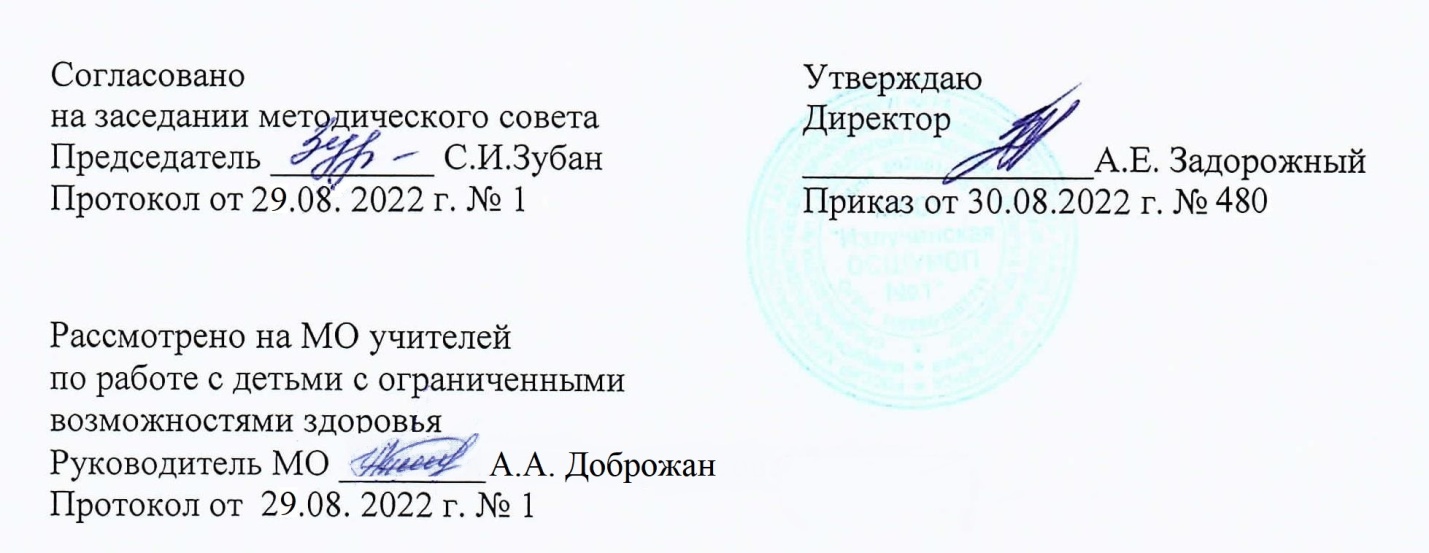 Рабочая программа«Русский язык»Составлена на основе адаптированной основной общеобразовательной программы образования обучающихся с умственной отсталостью (интеллектуальными нарушениями) (вариант 1) Излучинск, 2022Пояснительная запискаПрограмма учебного предмета «Русский язык» составлена в соответствии с требованиями Федерального государственного образовательного стандарта (далее – ФГОС, раздел 2.9.5. Программы отдельных учебных предметов, курсов) образования обучающихся с умственной отсталостью (интеллектуальными нарушениями), адаптированной основной общеобразовательной программы (далее – АООП) образования обучающихся с умственной отсталостью (интеллектуальными нарушениями) (вариант 1), примерной рабочей программой для общеобразовательных организаций, реализующих адаптированную основную общеобразовательную программу образования обучающихся с умственной отсталостью (интеллектуальными нарушениями) (вариант 1) Аксеновой А.К., Комаровой С.В., Шишковой М.И. « Русский язык. Чтение» (Обучение грамоте. Письмо), входящей в образовательную систему «Школа России».Русский язык является важной составляющей частью образования обучающихся с умственной отсталостью (интеллектуальными нарушениями). Овладение знаниями и умениями в данной предметной области является необходимым условием успешной социализации обучающихся, формированием у них жизненных компетенций.Основная цель обучения русскому языку детей с легкой умственной отсталостью (интеллектуальными нарушениями) неразрывно связана с целью реализации АООП и заключается в создании условий для максимального удовлетворения особых образовательных потребностей обучающихся, обеспечивающих усвоение ими социального и культурного опыта, подготовки их к жизни в современном обществе.Обучение грамоте является важнейшим разделом предметной области «Язык и речевая практика». Раздел обучения грамоте включает в себя добукварный и букварный периоды. Добукварный период — период подготовки детей к обучению грамоте, определяющий их способность в овладении письмом и чтением во время букварных занятий. В это время у учащихся с нарушением интеллекта формируются и развиваются: фонематический слух, навыки звукового анализа и синтеза, диалогической речи и графические умения — необходимые условия для успешного усвоения грамоты. Для детей, не посещавших дополнительный класс, в добукварный период начинается школьное обучение. Поэтому, кроме образовательных задач стоят задачи содействия в адаптации детей к школе, школьному коллективу и правилам поведения в нем. В добукварный период уроки носят интегрированный характер. На каждом уроке реализуются несколько направлений коррекционной работы, предлагаются упражнения, направленные на подготовку учащихся к овладению навыком чтения и письма.В букварный период у школьников с умственной отсталостью формируются первоначальные каллиграфические, графические и некоторые орфографические умения. Формирование первоначальных навыков письма проходит параллельно с формированием у них речевого слуха, коррекцией нарушений звуковой стороны речи, коррекцией недостатков сенсомоторной сферы: зрительного восприятия, пространственной ориентировки, мелкой моторики кистей рук. Именно в этот период закладываются основы школьных поведенческих навыков. Коммуникативные навыки первоклассников получают дальнейшее развитие, они учатся элементарному общению с учителем и одноклассниками, приобретают умение адекватно воспринимать речь окружающих и выполнять инструкции педагога, у них развивается способность различать тональность имелодику звучащей речи, подражать взрослому в использовании интонационных средств выразительности.Общая характеристика учебного предмета «Русский язык»Основными критериями отбора материала по русскому языку являются его доступность и практическая значимость. Доступность проявляется в существенном ограничении объема и содержания материала, практическая значимость заключается в тесной связи изучения курса с жизненным опытом обучающихся, формированием у них готовности к использованию полученных знаний на практике, при решении соответствующих возрасту жизненных задач из ближайшего социального окружения. Программа обучения носит элементарно-практический характер, при этом ведущим коррекционным принципом, является принцип коммуникативной направленности.Урок письма в первом классе проводится вслед за уроком чтения, что позволяет использовать уже полученные на уроках чтения знания. При обучении письму важно научить первоклассников правильному начертанию букв, соединению их в слоги и слова. Упражнения в написании слогов, слов, предложений опираются на звуко-буквенный анализ, предварительную условно-графическую запись и составление слогов, слов из букв.Заглавные буквы изучаются параллельно со строчными. Параллельное изучение заглавной и строчной буквы продиктовано тем, что и при чтении, и при письме учащимся практически с первых уроков говорится о том, что предложение пишется с большой буквы. Сначала на это указывается в схемах предложений, потом и в записях предложений. Достаточно часто встречается большая буква в именах собственных.Написание букв А, У, Н, В, Ш, И, К, Б, Ю, Чч, Ц, Щ (в рукописном варианте) предлагается изучать в упрощенном виде: уменьшается количество элементов буквы, сами элементы становятся более простыми. Написания остальных букв остаются без изменений. Это наглядно показано в Прописях (авторы Аксенова А.К., Комарова С.В., Шишкова М.И.), обеспечивающих учебно-методическую базу данного предмета. Также в прописях дана наклонная линия (косая), для того чтобы дети не забывали о наклонном положении тетради при письме и, соответственно, для выработки у них правильного наклонного письма.При обучении письму не рекомендуется вырабатывать у учащихся навык безотрывного письма, также исключено обучение умственно отсталых первоклассников письму под счет. В период обучения детей первоначальному навыку письма большое значение имеет прием списывания с образца. Это позволяет повысить качество письма и облегчить работу слабоуспевающим учащимся. Первоклассникам предлагаются образцы написания по точкам, пунктирным линиям, тонким линиям. Начало и направление движения руки в процессе написания элементов букв и буквенных сочетаний показано стрелочками в прописях и демонстрируется учитель на доске.Достаточно большое количество упражнений в период обучения письму направлено на перевод печатных букв в рукописные. По мере усложнения материала первоклассники начинают списывать слоги, слова и предложения. Эти задания способствуют выработке умения соотносить печатный и письменный шрифт, тренируют навык чтения слов, написанных печатными и письменными буквами.Важнейшим условием овладения письмом является достаточная степень развития навыков звукового или звуко-буквенного анализа. Учителю необходимо стремиться к осознанному осуществлению детьми процесса звуко-буквенного анализа, выделения звуков и перевода их в графемы. После предварительного анализа учащиеся пишут буквы, слоги, слова и предложения, проговаривая их вслух.В процессе обучения письму детей данной категории большое внимание уделяется пониманию смысла речевого материала, с которым работают учащиеся. Этой цели подчиняется не только работа со словом, предложением, текстом, но и со звуком, слогом. Школьники учатся воспринимать букву и слог как часть, кусочек слова и трансформировать их в слово. Помимо графических упражнений даются упражнения для развития связной устной речи учащихся. Это рассматривание рисунков, составление словосочетаний, предложений, дополнение слов, составление слов из разбросанных букв с опорой на иллюстрацию, составление предложений с опорой на иллюстрацию с последующей записью. По рисункам проводится беседа, обговариваются варианты выполнения задания. Таким образом, на уроках письма закладывается начальная основа коммуникативной направленности процесса обучения умственно отсталых школьников.Для обеспечения благоприятных условий необходимо соблюдать общие гигиенические требования: правильное расположение тетради на парте, правильная посадка, правильное держание ручки в руке и т.д. Поскольку двигательный навык письма формируется у умственно отсталых первоклассников крайне медленно и требует большого напряжения всех сил ребенка, это вызывает необходимость проведения на уроке, как минимум, двух динамических пауз, выполнения с детьми гимнастики для пальцев и кистей рук, зрительной гимнастики, упражнений, направленных на ориентировку на листе бумаги. На уроках письма обязательно выполнение упражнения для развития тонкой моторики: штриховка, раскрашивание, обводка, дорисовывание по образцу и по точкам, рисование узора и бордюра по образцу. Выполняя эти задания, учащиеся отрабатывают двигательные навыки, координируют движения, тренируют зрительное восприятие.Описание места учебного предмета «Русский язык» в учебном планеУчебный предмет «Русский язык» входит в предметную область «Язык и речевая практика» и относится к обязательной части учебного плана образования обучающихся с умственной отсталостью (интеллектуальными нарушениями).В соответствии с учебным планом образования обучающихся с умственной отсталостью (интеллектуальными нарушениями) для первого класса I-IV классов, курс русского языка в первом классе рассчитан на 99 ч. (33 учебные недели). Добукварный период рассчитан примерно на первую четверть учебного года. На усмотрение педагога, в зависимости от состава класса добукварный период может быть либо продлен, либо сокращен во времени. В рабочей программе материал добукварного периода рассчитан на 48 часов.Количество часов в неделю, отводимых на изучение русского языка в первом классе, определено Недельным учебным планом образования обучающихся с умственной отсталостью (интеллектуальными нарушениями) для первого класса (I-IV классов) составляет 3 часа в неделю.Период обучения грамоте может быть продлен на 1 четверть второго класса, в случае трудностей с овладением навыками письма и чтения.Количество часов в неделю, отводимых на изучение русского языка во 2-4 классах составляет 5 часов в неделюЛичностные и предметные результаты освоения предмета «Русский язык»Освоение обучающимися с легкой умственной отсталостью (интеллектуальными нарушениями) АООП в предметной области «Русский язык. (Обучение грамоте. Письмо)» предполагает достижение ими двух видов результатов: личностных и предметных. В рабочей программе для первого класса определены планируемые личностные и предметные результаты освоения АООП. Рабочая программа по предмету «Русский язык» обеспечивает достижение планируемых личностных и предметных результатов освоения АООП в соответствии с требованиями ФГОС образования обучающихся с умственной отсталостью (интеллектуальными нарушениями) и ПрАООП (вариант 1) к результатам (возможным результатам) освоения АООП.Планируемые предметные результаты предусматривают овладение обучающимися знаниями и умениями по предмету и представлены дифференцированно по двум уровням: минимальному и достаточному. Минимальный уровень освоения АООП в предметной области «Язык и речевая практика» является обязательным для большинства обучающихся с умственной отсталостью (интеллектуальными нарушениями). Вместе с тем отсутствие достижения этого уровня отдельными обучающимися не является препятствием к получению ими образования по этому варианту программы.Личностные результаты:1 классположительное отношение к школе, к урокам русского языка;проявление интерес к языковой и речевой деятельности;расширение представлений о многообразии окружающего мира;доброжелательное отношение к одноклассникам, сочувствие, сопереживание, отзывчивость и др.;первоначальные навыки сотрудничества со взрослыми и сверстниками в процессе выполнения совместной учебной деятельности на уроке;умение проговаривать вслух последовательность производимых действий, опираясь на вопросы учителя;совместно с учителем оценивать результаты своих действий и действий одноклассников;слушать указания и инструкции учителя, решая познавательную задачу;ориентироваться на странице в тетрадях, Прописях, альбомах;с помощью учителя понимать знаки, символы, схемы, приведённые в Прописях, учебных пособиях, учебных материалах;под руководством учителя работать с информацией, представленной в разных формах (текст, рисунок, таблица, схема);осуществлять под руководством учителя поиск нужной информации в Прописях, тетрадях и учебных пособиях;понимать заданный вопрос, в соответствии с ним строить ответ в устной форме;слушать собеседника и понимать речь других;оформлять свои мысли в устной форме на уровне предложения (нескольких предложений);принимать участие в диалоге;принимать участие в работе парами и группами;оценивать собственное поведение и поведение окружающих, использовать в общении правила вежливости.2 класс-     бережно     относиться     к     учебным     принадлежностям,     раздаточному материалу;уметь правильно располагать на парте учебные принадлежности;проявлять    внимание    к    слову,    желание    придумывать    интересные предложения    с    данным    словом    на     тему     предложенную     учителем     (о дружбе, о школе, о семье, о конкретных хорошо знакомых животных);уметь работать в паре с другим учеником или с группой учеников в ходе дидактических игр, адекватно реагировать на проигрыш и выигрыш в игре;проявлять готовность делать записи на доске аккуратно и старательно, понимая важность этого процесса для остальных ребят, списывающих с доски;умело      использовать       подсказки,       предложенные       учителем       в       работе«Письмо по памяти»;стремиться запомнить как можно больше слов из словаря;уметь     ориентироваться      в      выборе      игровых      упражнений,      данных      в«Рабочих тетрадях»;проявлять интерес к простейшим словарным головоломкам;проявлять интерес к простейшей форме диалогической письменной речи (вопрос–ответ);проявлять активные попытки правильного интонирования предложения-вопроса и предложения-ответа (подражание учителю);уметь элементарно оценить проделанную на уроке работу (Какое задание понравилось больше всех остальных? Почему понравилось?).класспроявлять устойчивое внимание к слову как к объекту изучения и использования в речи;активное проявлять желание придумывать разные предложения с данным словом, распространять предложения, используя приём «постепенного ступенчатого распространения предложения с помощью картинки, вопроса, условного изображения»;проявлять интерес к речевому материалу дидактических игр, желание оказывать помощь товарищу в ходе игры;уметь работать у доски в паре, не мешая напарнику делать запись на доске и не отвлекаясь от выполнения собственного задания;принимать активное участие в выборе игровых упражнений, данных в «Рабочих тетрадях»,стремиться расшифровать словарную головоломку;понимать важность овладения грамотным письмом;соблюдать     формы     записи     простейшего     диалога,     правильное интонирование предложения-вопроса и предложения-ответа;уметь объяснить, чем понравился герой записанного рассказа;уметь    оценить    проделанную    на    уроке     работу     (Какое     задание     было самым   интересным?   Что   в    нём    понравилось?    Какое    задание    оказалось трудным? Как удалось справиться с трудностями? Кто помог?).класспроявлять заинтересованность в выборе картинки, слова, темы для составления предложений;уметь распространять предложение одним-двумя словами, делая его интересней;проявлять желание оказывать помощь сопернику в ходе дидактической игры;адекватно оценивать результаты дидактической игры;уважительное	относиться	к	работе	товарища	у	доски,	проявлять терпение и сдержанность до конца работы;уметь	доброжелательно	исправлять	ошибки,	допущенные одноклассниками;уметь	объяснить	свой	выбор	игрового	упражнения,	данного	в	«Рабочей тетради»;уметь объяснить расшифровку словарной головоломки, находя в рисунках подсказки;понимать важность грамотного письма, обсуждение жизненных ситуаций, требующих использования грамотного письма;соблюдать формы записи диалога, состоящего из 3-4 реплик;уметь обыгрывать знакомый диалог в паре с другим учеником (или учителем);уметь обсуждать жизненно важные ситуации, в которых необходимо владение диалогической речью (разговор по телефону, вопросно-ответная беседа по ключевой тему урока);уметь    сравнивать    героев    записанного    рассказа    (Кто     понравился? Почему?   Чей    поступок    не    понравился?    Почему?    Что    можно    посоветовать в данном случае?);уметь выбрать заголовок к тексту, аргументируя свой выбор;принимать активное участие в анализе проделанной на уроке работы (Какую работу выполняли? Что нового узнали на уроке? Выбери задание, за которое хочешь поставить себе оценку. Объясни свой выбор и докажи справедливость оценки).1 классПредметные результаты:иметь представления о значимости языка и речи в жизни людей;различать и узнавать звуки окружающей действительности;дифференцировать неречевые и речевые звуки;иметь практические умения работать с языковыми единицами (буква, слово, предложение);уметь работать с условно-графическим изображением слова, предложения;преобразовывать информацию, полученную из рисунка (таблицы), в словесную форму под руководством учителя;классифицировать и объединять заданные слова по значению, исключать лишний предмет;понимать и показывать пространственное расположение фигур;подводить языковой факт под понятие разного уровня обобщения (предмет и слово, обозначающее предмет; слова, обозначающие овощи, фрукты, школьные принадлежности и др.);слушать вопрос, понимать его, отвечать на поставленный вопрос;пересказывать сюжет известной сказки по данному рисунку;понимать различие между звуками и буквами;устанавливать местоположение звука в слове (начало и конец слова);различать гласные и согласные звуки, правильно их произносить;различать слово и слог; определять количество слогов в слове, делить слова на слоги;различать слово и предложение, слово и слог;определять количество слов в предложении, вычленять слова из предложения;осознавать слово как единство звучания и значения;соблюдать в устной речи интонацию конца предложений;определять границы предложения, выбирать знак для конца предложения;соотносить схемы предложений и предложения, соответствующие этим схемам;составлять предложения из данных слов;составлять предложения по схеме;читать по слогам слова, предложения и короткие тексты;ориентироваться на альбомном и тетрадном листе;списывать с печатного и рукописного текста буквы, слоги, слова, простые предложения;писать под диктовку буквы, слоги, слова, написание которых не расходится с произношением.Минимальный уровень:различение гласных и согласных звуков и букв; ударных и безударных согласных звуков; оппозиционных согласных по звонкости-глухости, твердости-мягкости; деление слов на слоги для переноса;списывание по слогам и целыми словами с рукописного и печатного текста с орфографическим проговариванием;запись под диктовку слов и коротких предложений (2-4 слова) с изученными орфограммами;обозначение мягкости и твердости согласных звуков на письме гласными буквами и буквой Ь (после предварительной отработки);дифференциация и подбор слов, обозначающих предметы, действия, признаки; составление	предложений,	восстановление	в	них	нарушенного	порядка	слов	с ориентацией на серию сюжетных картинок;выделение из текста предложений на заданную тему;участие в обсуждении темы текста и выбора заголовка к нему.Достаточный уровень:различение звуков и букв;характеристика гласных и согласных звуков с опорой на образец и опорную схему;списывание рукописного и печатного текста целыми словами с орфографическим проговариванием;запись под диктовку текста, включающего слова с изученными орфограммами (30-35 слов);дифференциация и подбор слов различных категорий по вопросу и грамматическому значению (название предметов, действий и признаков предметов);составление и распространение предложений, установление связи между словами с помощью учителя, постановка знаков препинания в конце предложения (точка, вопросительный и восклицательный знак);деление текста на предложения;выделение темы текста (о чём идет речь), выбор одного заголовка из нескольких, подходящего по смыслу;самостоятельная запись 3-4 предложений из составленного текста после его анализа.2-4 классыОбучающиеся должны уметь:1-й уровеньсписывать рукописный и печатный тексты целыми словами с орфографическим проговариванием;писать под диктовку текст, включающий слова с изученными орфограммами;с помощью вопроса различать и подбирать слова различных категорий (названия предметов, действий, признаков);составлять и распространять предложения, устанавливать связь междусловами по вопросам, ставить знаки препинания в конце предложений;делить текст на предложения;выделять тему текста (о чём идёт речь), озаглавливать его.й уровеньделить слова на слоги для переноса;списывать по слогам и целыми словами с печатного и рукописного текстов с орфографическим проговариванием;писать под диктовку слова и короткие предложения с изученными орфограммами; . различать и подбирать слова, обозначающие предметы, действия, признаки;выделять из текста предложения на заданную тему;участвовать в обсуждении темы текста и выбора заголовка к нему.й уровеньзнать буквы, обозначать звуки буквами;списывать с печатного и рукописного текстов отдельные слова, данные в слоговой разбивке;записывать по памяти отдельные короткие слова (из 2-3 букв);участвовать в подборе слов к предметным картинкам;находить начало и конец предложения (большая буква в начале и точка в конце).Основное содержание учебного предмета «Русский язык» Добукварный периодРазвитие слухового внимания, фонематического слуха, звукового анализаРазличение звуков окружающей действительности, узнавание их: определение источника звука («Кто позвал?», «По звуку отгадай предмет»), направления звука («Укажи, где пищит мышка»), силы звука («Найди спрятанный предмет, ориентируясь на силу хлопков») и т.д.Имитация голосов животных (кто как голос подает), узнавание животного по его голосу.Дифференциация неречевых звуков: сходные звуки игрушек, сходные звуки музыкальных детских инструментов и др.Соотнесение звуков окружающего мира с речевыми звуками: у-у-у — воет волк, ш- ш-ш — шипит гусь, р-р-р — рычит собака, с-с-с — свистит свисток и др.Слово. Практическое знакомство со словом («Назови предметы», «Повтори все слова, которые сказали»). Фиксация слова условно-графическим изображением. «Чтение» зафиксированных слов, соотнесение их с конкретными предметами («Покажи, где слово и где предмет»). Называние окружающих предметов, предметов, изображенных на картинке, «запись» слов условно-графической схемой.Дифференциация сходных по звучанию слов: Раз-два-три — без ошибок повтори: дом — дым, удочка — уточка, бабушка — бабочка и др.Выделение слова из ряда предложенных на слух (2—3), фиксация каждого слова картинкой и схемой. «Чтение» слов.Предложение.Практическое знакомство с предложением на основе демонстрации действия: Варя рисует. Юра прыгает. Фиксация предложения условно-графическим изображением.«Чтение» предложения.Составление предложений (из 2 слов, затем — из 3) по картинке, запись их условно- графической схемой. «Чтение» каждого предложения.Деление предложений на слова, фиксация их в условно-графической схеме с последующим выделением каждого слова.Дифференциация сходных по звучанию предложений (На полке мишка. На полу мышка; У Веры шары. У Иры шар; Это гриб. Это грибок) с обязательным выбором соответствующей картинки.Слог (часть слова).Деление двусложных слов на части (слоги) (И-ра, А-ля, Ва-ся). Фиксация части слова условно-графическим изображением. «Чтение» слов по слогам, соотнесениекаждого прочитанного слова с картинкой.Дифференциация оппозиционных слогов в игре: ма — на, СА — за, да — та и т.д.Звук.Артикуляционная гимнастика с игровыми заданиями. Дыхательные упражнения в игре: «Покатай ватный шарик по парте», «Посчитай, сколько Егорок стало на горке» (сначала на выдохе — два Егорки, потом — три). Отработка четкого звукопроизношения на материале коротких стихотворений, чистоговорок и т.д.Дифференциация оппозиционных звуков: [м] — [н], [б] — [п], [д] — [т], [с] — [з], [с] — [ш] и т.д. (с учетом произносительных навыков учащихся).Развитие умения слышать часто повторяющийся звук в двустишиях, чистоговорках. Выделение звуков [а], [у], [м], [о], [н], [с] в начале слова при акцентированном произнесении этих звуков учителем. Обозначение звука условным значком. Подбор слов, начинающихся с заданного звука, с опорой на натуральные предметы или картинки.Развитие зрительных и пространственных восприятийРазличение и называние шести основных цветов (красный, синий, желтый, зеленый, белый, черный). Классификация предметов по цвету. Выкладывание ряда цветных полосок (2—3) по образцу, по памяти, по словесной инструкции. Различениекоротких и длинных полосок. Составление из цветных полосок изображений знакомых предметов (лесенка, стол, стул, флажок и др.) вместе с учителем или по заданному образцу. Выкладывание из цветных полосок буквенных знаков: А, У, М, Х, С, Н, И, П, Т, Ш (без называния букв).Знакомство с геометрическими фигурами: квадрат, треугольник, круг; ихпоследовательное введение. Составление по образцу комбинаций из разных фигур (2—3) разного цвета. Составление из геометрических фигур изображений знакомых предметов (елочка, тележка, грузовик, дом и т. д.). Практическое усвоение пространственного расположения фигур: вверху — внизу, справа — слева. Разложение предмета, составленного из геометрических фигур, на части: елочка — три треугольника, дом — треугольник и квадрат.Выработка умения показывать и называть предметы, их изображения последовательно слева направо.Узнавание предмета по его части, составление предмета из частей в сопровождении речи. Складывание и раскладывание матрешки, выкладывание из кубиков (4—6) картинки по образцу, составление картинки из пазлов (2—4).Исключение лишнего предмета из ряда предложенных (2—3) по заданной характеристике — цвету, форме или величине.Развитие моторных уменийУпражнения для развития и координации движений кисти руки: сжимание иразжимание пищащих резиновых игрушек, сжимание пальцев в кулачок, разжимание их, приветствие пальчиков друг с другом, изображение из пальчиков животных и других предметов. Разучивание коротких стихотворных текстов, сопровождение их движениями пальцев. Игра с мозаикой.Формирование графических умений: развитие умения держать ручку, карандаш. Работа мелом на доске, карандашом и ручкой на листе бумаги, в альбоме. Вычерчивание горизонтальных, вертикальных, наклонных прямых линий; расположение их на листе бумаги. Работа с трафаретом, шаблоном, проведение линий по контору. Умение менять направление карандаша в зависимости от трафарета, шаблона или контура. Соблюдение пределов контура при штриховке фигуры.Выполнение рисунков, сходных по конфигурации с элементами печатных и письменных букв в пределах строки тетради: вертикальная прямая палочка — заборчик, прямая палочка с закруглением внизу — крючок для вешалки, палочка с закруглением вверху и внизу — уточка, овал — слива, полуовал — месяц и др.Печатание букв А, У, М, О, Н, С (без обязательного их называния) по трафарету, по образцу.Букварный период (письмо) 1-й этапУсвоение рукописного начертания строчных и прописных букв: Аа, Уу, Мм, Оо, Хх, Сс, Нн, ы, Лл, Вв, Ии. Соотнесение графических образов печатных и рукописных букв.Умение правильно и отчетливо произносить изучаемые звуки, слышать их в словах, выделять первый звук в начале слова (в сильной позиции), подбирать слова, начинающиеся с изучаемого звука, с опорой на картинки или задание учителя.Изучение рукописного варианта строчных и прописных букв, разбор элементов букв. Написание элементов букв и самих букв, строчных и прописных. Образование и запись слогов, состоящих из одной гласной, в словах (а-у, у-а), закрытых (ам, ум, ах, ох) и открытых двубуквенных (ма, му, ха, хи) слогов. Сравнение закрытых и открытых слогов.Дифференциация и запись сходных звуков изолированно и в слогах: [м] - [н], ма — на. Запись слов из двух усвоенных слогов (ма-ма, му-ха, у-ха и др.). Соотнесение записанного слова с предметом или с картинкой.Составление и запись слов, состоящих из трехбуквенного закрытого слога: мох, сом, сын и т.д.Составление и запись предложений из 1-2 слов.Разучивание чистоговорок, загадок, коротких стихотворений с голоса учителя.Списывание букв и слогов с печатного и рукописного шрифтов. Списывание слов после предварительного анализа и четкого их протяжного проговаривания (интонирования). Выкладывание звуко-буквенной схемы слова.Запись под диктовку букв и слогов.й этапПовторение пройденных букв. Изучение новых букв в рукописном варианте: Шш, Пп, Тт, Кк, Зз, Рр, й, Жж, Бб, Дд, Гг, ь.Умение составлять схему слова, слога. Записывать слоги и слова с опорой на схему после предварительного анализа.Соотнесение буквы печатного и рукописного шрифта.Дифференциация и запись букв, слогов, слов, с парными согласными, сходными по звучанию согласными, сонорными: ([с] - [з], [х] - [к], [р] - [л], [п] - [б]; са - за, ша - жа,коза - коса и др.); слогов и слов с мягкими и твердыми согласными (мы - ми, лы - ли, ны - ни, мыл - мил и т.д.); а также с и - й (мои - мой).Образование и запись открытых и закрытых двубуквенных слогов с твердыми и мягкими согласными, трех-четырехбуквенных слогов типа кот, кит, соль и т.д.Составление и запись слов из усвоенных слоговых структур. Четкое проговаривание каждого слога в слове. Соотнесение слова с иллюстративным материалом. Работа со звуко-буквенной схемой. Обозначение букв красными и синими кружками (квадратиками).Списывание с печатного и рукописного текстов букв, слогов, слов, состоящих из усвоенных слоговых структур. Письмо по образцу предложений, состоящих из 2 слов. Большая буква в начале и точка в конце предложения.Письмо на слух букв и слогов. Интонирование каждого звука слова, обозначение звука в схеме или буквой из разрезной кассы с последующей записью слова в тетрадь. Самостоятельное составление изученных слогов с последующей записью. Вставка пропущенной буквы в словах под картинками.й этапПовторение пройденных букв, изучение новых рукописных букв: Ее, Яя, Юю, Ёё, Чч, Фф, Цц, Ээ, Щщ, ъ.Составление схем слогов, слов и предложений. Запись слов и предложений с опорой на схемы после предварительного анализа.Дифференциация и запись букв, слогов и слов схожих по произношению, оппозиционных: звонких и глухих, твердых и мягких, свистящих и шипящих: [ф] - [в], [с][ц], [ч] - [щ]; ма - мя, му - мю, су - цу, ша - ща; цвет - свет, плач - плащ и др.Образование и запись усвоенных ранее слоговых структур. Образование и запись слогов со стечением 2 согласных в начале и в конце слова. Образование и запись слов, состоящих из 1-3 слогов.Списывание с рукописного и печатного текстов усвоенных букв, слогов, слов и предложений из 3-4 слов. Вставка пропущенной буквы или слога при списывании.Прописная буква в именах людей.Письмо на слух букв и слогов, слов, предложений после предварительного анализа.Самостоятельное составление слов из разбросанных букв или слогов с опорой на картинку.Контрольное списывание.2-4 классыИсходя из разного по своим возможностям состава учащихся младших классов, в данном разделе программы по русскому языку предусмотрено три уровня требований к знаниям и умениям школьников (в зависимости от успешности овладения ими учебным материалом).Первый уровень - базовый - предполагает реализацию требований к ученику в объёме программного материала.Второй уровень скорректирован по отношению к базовому уровню в сторону уменьшения объёма материала и его содержательного потенциала (с систематическим использованием образцов выполнения работы, опорных схем, опосредованных подсказок). Работа проводится в рамках актуального словаря.Третий уровень ограничен умением аккуратно и правильно списывать с рукописного и печатного текстов. Он обращён к ученикам с более выраженными или осложнёнными интеллектуальными нарушениями.Программа включает следующие разделы: «Звуки и буквы», «Слово», «Предложение»,«Письмо и чистописание», «Связная письменная речь».Звуки и буквыПорядок слов в русской азбуке. Алфавит. Расположение в алфавитном порядке фамилий учеников класса. Знакомство со «Школьным орфографическим словарём».Непроверяемые гласные и согласные в слове. Наблюдение за единообразным написанием и запоминание их написания в группе слов-родственников». Восстановление в памяти слов из словаря, изученных в предыдущих классах, нахождение их в орфографическом словаре.классБерёза, ветер, воробей, ворона, заяц, капуста, карандаш, коньки, корова, машина, молоко, морковь, мороз, Москва, огурец, пальто, помидор, ребята, собака, улица (20тов).классАрбуз, вчера, город, дневник, дорога, завтра, класс, мебель, месяц, неделя, овощи, огород, одежда, погода, праздник, сапоги, сегодня, товарищ, учитель, яблоко (20 слов).классАптека, билет, вдруг, вокзал, деревня, завтрак, здоровье, квартира, костюм, лягушка, магазин, метро, рассказ, родина, Россия, спасибо, трамвай, фамилия, человек,шёл (20 слов).Звуки гласные и согласные, их различение по наличию или отсутствию преграды. Гласные и согласные буквы. Условное обозначение гласных и согласных звуков и букв в схеме.Чёткое произнесение звуков слова, написание которого не расходится с произношением, последовательное обозначение каждого звука в схеме. Запись слова в тетради по схеме.Сравнение слов, отличающихся одним словом, количеством звуков, их расположением. Наглядное объяснение значения слова.Ударение в двусложных, а затем в трёхсложных словах. Знак ударения. Выделение ударного гласного по образцу и самостоятельно. Гласные ударные и безударные. Наблюдение за одинаковым написанием ударной и безударной гласной в группе слов-«родственников». Одинаковое написание гласных в ударной и безударной позиции. Проверка безударной гласной изменением формы слова. Объяснение написания безударной гласной.Слог. Деление слов на слоги. Чёткое произнесение каждого слога. Составление слов из данных слогов. Наблюдение за количеством гласных в слове и количеством слогов. Слогообразующая роль гласных. Перенос слов.Слова со звуками [и] и [й], различение их значений. Деление данных слов на слоги.Составление схемы слов. Включение слов в предложение.Слова со звуками [л] и \р]. Дифференциация их на слух и в произношении. Различение значений слов. Звуко-буквенный анализ слов с чётким звуко-слоговым проговариванием.Звонкие и глухие согласные, их различение. Обозначение в словах звонких и глухих согласных звуков соответствующими буквами (в сильной позиции - в начале слова или перед гласными). Дифференциация слов на слух и в произношении. Различение значений слов. Условное обозначение звонких и глухих согласных звуков. Звуко- буквенный анализ слов. Чёткое звуко-слоговое проговаривание. Составление схемы. Запись слов. Несоответствие звука и буквы в словах со звонкой и глухой согласной на конце. Правописание звонких и глухих согласных на конце слова. Проверка написания путём изменения формы слова.Согласные свистящие и шипящие, дифференциация их на слух и в произношении. Обозначение их буквами. Звуко-буквенный анализ слов. Различение значений слов. Сочетание согласных с шипящими. Правописание жи-ши,ча-ща,чу-щу.Буквы е, ё, ю, я в начале слова или слога. Буквенная схема слов. Запоминание написания слов с данными буквами. Перенос части слова при письме.Согласные твёрдые и мягкие, различение их на слух и в произношении. Определение значений слов. Обозначение мягкости согласных буквами и, е, ё, ю, я, твёрдости согласных - буквами а, о, у, ы.Буква ь для обозначения мягкости согласных на конце слова и в середине слова. Дифференциация слов с твёрдыми и мягкими согласными на конце и в середине слова. Объяснение написания орфограммы. Перенос слов с мягким знаком.Разделительный ъ перед гласными и, е, ё, ю, я. Упражнения в умении правильно произносить и записывать слова с разделительным ъ. Перенос части слова при письме.Слово. Названия предметовПредмет и его название. Их различение. Называние предметов, отвечающих на вопросы что? кто? Выделение частей предмета и их названий. Постановка вопросов что? или кто? к слову и предмету. Угадывание предмета по названиям его частей. Различение сходных по назначению и по форме предметов. Их точное называние. Обозначение обобщающим словом группы видовых предметов. Вопросы что? или кто? к группе предметов и к их обобщающему названию. Группировка предметов и их названий. Называние одного предмета и нескольких одинаковых предметов, отвечающих на вопросы кто? что? Подбор слов для обозначения большого и маленького предмета. Составление пар слов с ласкательным и уменьшительным значением. Выделение названия предмета из предложения. Большая буква в именах, фамилиях и отчествах людей, кличках животных. Названия улиц, городов, сёл, деревень. Знание домашнего адреса.Названия действийДействие и его название. Различение действия и его названия. Называние действий по вопросам что делает? что делают? Подбор и группировка слов, обозначающих действия, по их назначению. Различение названий предметов и название действий по вопросам.Знакомство с новыми вопросами к названиям действий: что делал? что сделал? что будет делать? что сделает? Подбор названий действий по вопросам или по образцу. Согласование слов, обозначающих названия действий, с названиями предметов. Упражнения в составлении сочетаний слов по вопросам кто что делает? кто что делают? кто что делал? кто что делала? кто что делали? Отгадывание названия предмета по названиям действий. Подбор к названию предмета нескольких названий действий.Названия признаков предметаОпределение признака предмета по вопросам какой? какая? какое? какие? Название признаков, обозначающих цвет, форму, величину, материал и вкус предмета. Подбор слов, обозначающих ряд признаков данного предмета. Отгадывание предмета по его признакам. Выделение названий признаков из предложений, постановка к ним вопросов.Образование слов различных категорий по образцу или по вопросам. Группировка слов по категориям: названия предметов, действий и признаков. Постановка вопросов к словам в предложении. Составление словосочетаний по начальному слову и вопросу. Образование слов одной категории от другой по вопросу или образцу. Распространение предложений словами различных категорий.ПредлогиПредлог как отдельное слово. 1-я группа: в, из, на, у, с; 2-я группа: к, от, по, над, под, о; 3-я группа: до, за, про, без, из. Роль предлога в обозначении пространственного расположения предметов. Упражнения в использовании предлогов для соответствующего обозначения предмета в пространстве.Составление предложений с использованием предлога. Наблюдение за обозначением предлога в схеме и записи.Использование в словосочетаниях названий предметов в правильной форме (с ударными окончаниями) в зависимости от предлога.ПредложениеСоставление предложений по предметной или сюжетной картинке, по вопросу, по теме, по образцу. Коллективное обсуждение темы предложения (о ком или о чём мы хотим сказать).Выделение предложения из речи или из текста по заданию учителя. Графическое изображение предложения. Обозначение в схеме большой буквы в начале предложения и точки в конце. Сравнение оформления предложения в схеме и записи.Деление текста на предложения. Основные признаки предложения: законченность мысли, порядок слов в предложении, связь слов в предложении.Сравнение разрозненных слов и предложения. Подведение учащихся к пониманию того, что набор слов не есть предложение.Предложение законченное и незаконченное. Завершение начатого предложения с опорой на картинку и без неё.Распространение предложений по картинке и вопросам. Сравнение исходного и составленного предложений. Вывод о том, что нового узнали из дополненного предложения.Работа с деформированным предложением (сначала слова даны в нужной форме, затемв начальной форме с ударными окончаниями). Наблюдение за правильным порядком слов в предложении. Установление связи слов в предложении по вопросам.Предложения, разные по интонации: повествовательные, вопросительные, восклицательные. Знаки препинания в конце предложения (точка, вопросительный и восклицательный знаки).Ответы на вопросы. Оформление ответа с ориентацией на вопрос. Вариативность ответов на один вопрос.Работа с диалогом (с постепенным увеличением количества реплик от 2 до 6). Различение вопросительной интонации в вопросе и повествовательной - в ответе. Составление диалогов из данных вопросов и ответов. Составление диалогов с дополнением ответа на вопрос собеседника. Правильная расстановка знаков препинания и точность интонирования реплик диалога при его чтении.Письмо и чистописаниеВыработка навыка правильного и аккуратного письма с дальнейшим ускорением темпа письма.Чёткое и графически правильное написание строчных и прописных букв и их соединений.Списывание с рукописного и печатного текстов сначала по слогам, затем целыми словами. Предварительное слоговое проговаривание. Зрительный взаимоконтроль и самоконтроль.Выполнение письменных упражнений в соответствии с заданием учителя или учебника после тщательного разбора задания.Запись под диктовку простых по структуре предложений, состоящих из слов, написание которых не расходится с произношением. Письмо под диктовку предложений с соблюдением изученных правил правописания.Контрольное списывание. Письмо по памяти.Словарные (картинные), предупредительные зрительные и слуховые, объяснительные, выборочные диктанты. Контрольные диктанты.Связная письменная речьПоследовательное расположение двух-трёх предложений на основе серии сюжетных картинок. Составление подписей к серии сюжетных картинок. Коллективный выбор заголовка из данных учителем. Коллективное составление рассказа по серии сюжетных картинок. Использование данных текстовых синонимов для называния действующего лица. Использование местоимений вместо существительного.Коллективное составление рассказа по сюжетной картинке и опорным словам.Различение рассказа и набора предложений. Определение того, о ком или о чём рассказ.Коллективный подбор заголовка к рассказу.Работа с деформированным текстом. Его восстановление. Коллективная запись текста после его анализа. Определение темы текста. Подбор заголовка.Изложение текста, воспринятого зрительно, по вопросам. Коллективная запись каждого предложения. Составление вопросов к тексту с опорой на вопросительные слова. Письменный пересказ текста по составленным вопросам.Коллективное составление конца рассказа с последующей записью текста.Тематическое планирование с определением основных видов учебной деятельности обучающихсяДобукварный период (6ч. в неделю)Букварный период (письмо – 3 часа в неделю)Тематическое планирование во 2-4 классах 2 классклассклассОписание материально-технического обеспечения образовательной деятельностиУчебно-методическое обеспечение:Аксенова А.К., Комарова С.В., Шишкова М.И. Первый класс. Русский язык. Чтение (обучение грамоте). Примерная рабочая программа для общеобразовательных организаций, реализующих адаптированную основную общеобразовательную программу образования обучающихся с умственной отсталостью (интеллектуальными нарушениями) (вариант 1).Аксенова А.К., Комарова С.В., Шишкова М.И. Обучение грамоте. Методические рекомендации для общеобразовательных организаций, реализующих адаптированнуюосновную общеобразовательную программу образования обучающихся с умственной отсталостью (интеллектуальными нарушениями) (вариант 1).Учебники:Аксенова А.К., Комарова С.В., Шишкова М.И. Букварь. Учебник для общеобразовательных организаций, реализующих адаптированную основную общеобразовательную программу образования обучающихся с умственной отсталостью (интеллектуальными нарушениями) (вариант 1). – В 2-х ч.Якубовская Э.В., Коршунова Я.В. Русский язык. Учебник для общеобразовательных организаций, реализующих адаптированные основные общеобразовательные программы (вариант 1). - В 2 частях.Рабочая тетрадь:Аксенова А.К., Комарова С.В., Шишкова М.И. Прописи для 1-4 класса общеобразовательных организаций, реализующих адаптированную основную общеобразовательную программу образования обучающихся с умственной отсталостью (интеллектуальными нарушениями) (вариант 1). – В 3-х ч.Технические средства:стационарный компьютермультимедийная доскаУчебно-практическое оборудование:касса букв и слогов;раздаточный дидактический материал (муляжи предметов, игрушки, природный материал, геометрические фигуры и тела);наборы предметных и сюжетных картинок;карточки для индивидуальной работы (схемы слов, предложений и т.п.);слоговые таблицы;дидактические игры;образцы написания букв;конструктор.№Кол- во часовТемаОсновные виды учебной деятельности1.1Выявление представлений детей о празднике школы 1 сентября.Составление рассказа по вопросам учителя с опорой на иллюстрациюи жизненный опытБеседа	с	опорой	на иллюстрацию «Праздник школы»Дорисовываниепраздничного букета по образцу и пунктирным линиям2.1Звуки вокруг нас. Различение неречевых звуков окружающей действительностиИмитация звуков животного мира (чириканье воробья, писк комара, жужжание шмеля, лай собаки, мяуканье кошки и т.п.)Дорисовывание травы, ягод, солнышка по образцу ипунктирным линиям3.1Выявление представлений детей о цветах. Описание и сравнение предметов по цвету на основе зрительного восприятия.Беседа	по	картине«Волшебница-осень» (осенние краски)Дорисовывание картины осени	(дорисовывание недостающих элементов, выборнужных цветов)4.1Различение неречевых звуков1. Имитация голосов животныхокружающей действительности. Воспроизведение сказки «Курочка Ряба» с использованием элементов драматизацииРассказывание	сказки«Курочка Ряба» с опорой на иллюстрации и вопросы учителяДорисовывание элементов рисунка	произвольными линиями и рисование яичка потрафарету5.1Звуки вокруг нас. Определение источника звука с опорой на практические действия,аудиозапись, натуральные предметыУзнавание и имитация звуков	окружающей действительности с опорой на картинки и собственные представления (тиканье и бой часов, звук мотора автомобиля, шуршание листьев под ногами, журчание воды, стук молотка и т.п.)Рисование    апельсина     поконтуру и трафарету6.1Различение неречевых звуков окружающей действительности. Воспроизведение сказки«Колобок» с использованием элементов драматизацииИмитация звуков животного мираРассказывание	сказки«Колобок»	с	опорой	на иллюстрации и вопросы учителяРисование	Колобка	потрафарету внутри дорожки7.1Выявление представлений детей о цвете предметов окружающейдействительностиИсключение	четвертого лишнего по признаку цветаОбводка	геометрическихфигур по контуру и трафарету8.1Знакомство с понятием «слово» и его условно-графическим изображениемНазывание	предметов, изображённых на картинках,«чтение» условно-графической схемы словОбводка композиции из геометрических фигур по контуру, с использованиемшаблонов или трафаретов9.1Условно-графическая фиксация слова с последующим его«чтением»Условно-графическая запись	слов,	обозначающих картинки,			последующее«чтение» записи«Чтение»	условно- графической записи слов по порядку и вразбивкуОбводка   композиции    изгеометрических		фигур	по контуру,	с	использованиемшаблонов или трафаретов10.1Выявление представлений детей о форме предмета. Ознакомление с символом формыСоотнесение формы и предметаУсловно-графическаяфиксация слов, обозначающих изображённые предметы, с последующим «чтением» записиОбводка композиции из геометрических фигур по контуру,      с      использованиемшаблонов или трафаретов11.1Подбор слов к картинке на сюжет сказки «Три медведя»Подбор слов к картинке в точном соответствии с количеством	условно- графических изображенийРассказывание сказки «Три медведя» с опорой на иллюстрации и вопросы учителяОбводка по контуру и рисование	элементов иллюстрации с использованиемшаблонов или трафаретов12.1Закрепление понятия «форма» предметаИсключение четвёртого лишнего по признаку формыДорисовываниенедостающей фигуры с использованием шаблона или трафарета13.1Подбор слов и их условно- графическая фиксация с последующим «чтением» ккартинке на сюжет сказки «Репка»Подбор слов к картинкам в точном соответствии с количеством	условно- графических изображенийУсловно-графическая запись слов, обозначающих героев сказки «Репка», последующее«чтение» записиРассказывание	сказки«Репка» с опорой на иллюстрации и вопросы учителяОбводка репки по контуру. Сравнение изображений репки по      величине.      Соотнесениевеличины репки в сказке и еедорисованного изображения14.1«Чтение» условно-графической записи слов сходных по звучаниюДифференциация сходных по звучанию слов (игра «Раз, два, три – повтори и покажи»)«Чтение»	условно- графической записи слов парами с опорой на картинки (дом – дым, мишка – мышка, кепка – репка, ворона – ворота)Обводка, дорисовывание   ираскрашивание бордюра из геометрических фигур15.1«Чтение» условно-графической записи слов по порядку и в разбивку к картинке на сюжет сказки «Теремок»«Чтение»	условно- графической записи слов по порядку и в разбивкуРассказывание	сказки«Теремок» с опорой на иллюстрации и вопросы учителяРисование кривых линий16.1Знакомство с понятием«вертикальные и горизонтальные линии»Знакомство     с      понятием«вертикальные        линии»        и«горизонтальные	линии» (использование терминов в речи учителя,   а   в   речи   детей   –«палочка стоит», «палочка лежит»)Рисование вертикальных и горизонтальных линий разных цветов по заданию учителяОбводка и рисование бордюра из вертикальных игоризонтальных линий17.1Знакомство с понятием«предложение» и его условно- графическим изображениемСоставление предложений по картинкам в соответствии с количеством	условно- графических схем и их последующее «чтение» (схема предложения без деления на слова)Обводка и рисование бордюра из вертикальных инаклонных линий18.1Составление предложений с опорой на ситуационную картинку,с последующим чтением их в1. Составление предложений по картинкам	и	«чтение»	их	вусловно-графической записиусловно-графической записиОбводка композиции из геометрических фигур по контуру, рисование такой же композиции по шаблону и трафаретуОбводка и   дорисовываниебордюра19.1Подбор слов и предложений по теме «Домашние животные и их детёныши», с последующим кодированием и «чтением»Беседа на тему «Домашние животные и их детёныши»«Чтение»	условно- графической записи слов, обозначающих животных и их детёнышейСоставление предложений по картинкам и «чтение» их в условно-графической записиОбводка, дорисовывание и раскрашивание композиции изгеометрических фигур20.1Составление слов и предложений по предметной картинке«Зоопарк», их кодирование и чтениеБеседа по теме «Зоопарк»Работа на партах с вырезанной из чёрной бумаги условно-графической схемой слов, обозначающих животных и их детёнышейСоставление предложений по картинкам, их фиксация условно-графическимизображением и   последующее«чтение» (работа на партах со схемами, вырезанными из чёрной бумаги)Штриховкагоризонтальными линиями по точкамОбводка и   дорисовываниекомпозиции из геометрических фигур (крыша и окошко кассы)21.1Составление, кодирование и«чтение» предложений с опорой на иллюстрациюСоставление предложений по картинке, их фиксация условно- графическим изображением и последующее «чтение»Обводка и дорисовывание композиции из геометрическихфигур по контуру и по точкам22.1Знакомство с делениемпредложения, состоящего из двух слов на слова, его условно-графическое изображение и«чтение»Рассматривание картинок, придумывание	ипроговаривание имён детейСоставление по картинкам предложений из двух слов, их«чтение» и последующее выделение каждого слова на слух и в условно-графической схемеОбводка и   дорисовываниебордюра из геометрических фигур23.1Знакомство с делениемпредложения, состоящего из трёх слов, на слова, его условно-графическое изображение и«чтение»Беседа на тему «Кто что любит?» с опорой на картинки. Соотнесение картинок с помощью стрелокСоставление по картинкам предложений из трёх слов, их«чтение» и последующее выделение каждого слова на слух и в условно-графической схемеОбводка и дорисовывание бордюра из геометрическихфигур24.1Составление предложений из трёх слов, их условно-графическое изображение и «чтение»Составление предложений по картинкам в соответствии с количеством	условно- графических записей. «Чтение» предложений по условно графической записиОбводка и   дорисовываниебордюра25.1Составление предложений из двух- трёх слов, их условно-графическое изображение и «чтение»Составление по картинкам схемы предложений из двух- трёх слов, их «чтение» и последующее	выделение каждого слова на слух и в условно-графической схеме. На картинках сюжеты из сказок (Колобок, разбитое золотое яичко, дед, тянущий репку, Маша, убегающая от трёх медведей)Обводка и дорисовываниебордюра	из	геометрическихфигур26.1Составление и «письмо» условно- графического изображенияпредложения, состоящего из трёх словСоставление по картинкам предложений из трёх слов, их запись в прямоугольнике в виде условно-графической схемы,«чтение» предложений и последующее	выделение каждого слова на слух и в схеме. На картинках: девочка гладит кошку, девочка гладит собаку, мальчик чистит ботинки, мальчик чистит брюки, девочка рисует красками, девочка рисует карандашамиШтриховка геометрических фигур вертикальными и горизонтальными линиями поконтуру27.1Составление и «письмо» условно- графического изображенияпредложения, состоящего из трёх слов к иллюстрации на тему«Дежурство в классе»Беседа на тему «Дежурство в классе» с опорой на иллюстрациюСоставление по картинкам условно-графической схемы предложений из трёх слов, их«чтение» и последующее выделение каждого слова на слух и в схемеОбводка и дорисовывание композиций из геометрических фигур по контуру, точкам и пособственному замыслу28.1Знакомство с делением слова на слоги, «чтение» и условно- графическое изображение словБеседа на тему «У нас соревнования» с опорой на иллюстрациюДеление слов, обозначающих имена, на слоги и «чтение» их в условно-графической записи слитно и по слогамШтриховка   геометрическихфигур наклонными линиями29.1Деление слова на слоги, «чтение» и условно-графическоеизображение словБеседа на тему «В магазине«Овощи-фрукты» с опорой на иллюстрациюДеление слов, обозначающиховощи и фрукты, на слоги, условно-графическая запись слов с последующим их«чтением» слитно и по слогам3. Обводка, дорисовывание по контуру и раскрашивание изображений овощей и фруктов30.1Деление слова на слоги, «письмо» и «чтение» слов слитно и по слогамБеседа на тему «Моя любимая сказка» с опорой на иллюстрации (лисичка, мышка, курочка, три медведя)Условно-графическая запись слов, обозначающих сказочных персонажей, деление этих слов на слоги и последующее их чтение слитно и по слогамОбводка и   дорисовываниебордюра31.1Составление и «чтение»предложений из двух-трёх слов с опорой на иллюстрацию и условно-графическую записьБеседа по картинке «Что случилось с Таней?» с опорой на иллюстрациюСоставление предложений по сюжетным картинкам и по условно-графической записи с последующим	«чтением» составленных предложенийЗнакомство	со стихотворением А. Барто «Наша Таня громко плачет …»Разучивание стихотворения с опорой на сюжетные картинкиОбводка и   дорисовываниебордюра32.1Знакомство с новой формой условно-графической записи предложенияРассказывание учителем сказки «Петушок и бобовое зёрнышко» с опорой на серию сюжетных картинокСоставление предложений по сюжету сказки с использованием новой формы условно-графической записи (каждое слово в предложение представлено	отдельной полоской)Обводка и дорисовываниебордюра33.1Выделение звука А в начале слова, фиксация его условно-графическим изображением в схеме словаОпределение места звука А в словах,	обозначающих предметные картинки, «чтение!» условно-графической записи слов и выделение первого звука на слух и в схеме (аист, автобус, арбуз)Подбор имён детей, начинающихся со звука А. Условно-графическая запись слова и первого звукаОбводка контура буквы А визображениях домика, ракеты34.1Выделение звука У в начале слова, фиксация его условно-графическим изображением в схеме словаОпределение места звука У в словах,	обозначающих предметные картинки, «чтение» условно-графической записи слов и выделение первого звука на слух и в схеме (утка, удочка, уши)Составление рассказа по сюжетной картинке. Выделение на слух слов, начинающихся со звука У.Обводка контура буквы У в изображении веток дереваОбводка и   дорисовываниебордюра35.1Выделение слов, начинающихся со звука У, их условно-графическое изображениеОпределение первого звука в словах,	обозначающих предметные картинкиСоотнесение изображений на рисунках с условно-графической схемой слова, начинающегося со звука	У	(обозначение стрелочками). Слова: утка, удочка, автобус, уши, самолёт, усыСоставление и условно- графическая	запись предложения со словами«автобус», «самолёт»Конструирование из цветных полосок букв А и У, фигур, поформе напоминающих буквы А и У5. Обводка	и	дорисовываниебордюра36.1Выделение звука О в начале слова, фиксация его условно-графическим изображением в схеме словаОпределение места звука О в словах, обозначающих предметные картинки, «чтение» условно-графической записи слов и выделение первого звука на слух и в схемеВыделение на слух слов, начинающихся со звука О (озеро, облако, овцы). Анализ слов по схемеОбводка контура буквы О в изображениях знакомых овощей и фруктовОбводка и   дорисовываниебордюра37.1Выделение звука М в начале слова, фиксация его условно-графическим изображением в схеме словаОпределение места звука М в словах,	обозначающих предметные картинки, «чтение» условно-графической записи слов и выделение первого звука на слух и в схеме (машина, мышка, малина)Выделение на слух слов, начинающихся со звука М (макароны, мандарины, молоко). Анализ слов по схемеОбводка контура буквы М и дорисовывание флажкаОбводка и   дорисовываниебордюра38.1Выделение слов, начинающихся со звука О, их условно-графическое изображениеОпределение первого звука в словах,	обозначающих предметные картинкиСоотнесение изображений на рисунках с условно-графической схемой слова, начинающегося со звука	О	(обозначение стрелками). Слова: овцы, осы, обруч, Аня, малина)Составление предложений сословом «медведь» с опорой наусловно-графическую	запись.«Чтение»	предложений	по условно-графической записи4. Обводка	и	дорисовываниебордюра39.1Выделение звука С в начале слова, фиксация его условно-графическим изображением в схеме словаОпределение места звука С в словах,	обозначающих предметные картинки, «чтение» условно-графической записи слов и выделение первого звука на слух и в схеме (стакан, самолёт, санки, собака)Определение первого звука в словах «сапоги», «сарафан»,«сумка», условно-графическая запись слов и первого звукаОбводка контура буквы С в изображениях сушки и сыраОбводка и   дорисовываниебордюра40.1Выделение слов, начинающихся со звука М, их условно-графическое изображениеОпределение звука в словах, обозначающих	предметные картинкиСоотнесение изображений на рисунках с условно-графической схемой слова, начинающегося со звука	М	(обозначение стрелочками). Слова – мышка, муха, мороженое, машина, слива, МишаСоставление и условно- графическая	запись предложения со словом «сливы»Конструирование из цветных полосок букв Т и П, фигур, напоминающих буквы Т и ПОбводка и   дорисовываниебордюра41.1Выделение звука Н в начале слова, фиксация его условно-графическим изображением в схеме словаОпределение места звука Н в словах,	обозначающих предметные картинки, «чтение» условно-графической записи слов и выделение первого звука на слух и в схемеСоставление предложения покартинке, «чтение» условно- графической	записи предложения (ножницы, нос, Нина, носки)Конструирование из цветных полосок букв М и Н, конструирование фигур, по форме напоминающих буквы М и НОбводка	и	дорисовываниебордюра42.1Выделение слов, начинающихся со звука С, их условно-графическое изображениеОпределение первого звука в словах,	обозначающих предметные картинки (сад, сыр, сок, самовар)Соотнесение изображений на рисунках с условно-графической схемой слова, начинающегося со звука	С	(обозначение стрелочками). Слова: сад, самовар, муха, сыр, сок, мышкаСоставление и условно- графическая	запись предложения со словом«мышка» или «муха»Конструирование из цветных полосок букв Л и М, фигур, предметов,	напоминающих буквы Л и МОбводка и   дорисовываниебордюра43.1Дифференциация и условно- графическая запись слов сходных по звучаниюДифференциация сходных по звучанию слов (игра «Раз, два, три – повтори и покажи») (осы – косы, усы – бусы, рот – крот, лапа – лампа)Условно-графическая запись слов «осы», «косы», «усы»,«бусы», устное деление слов на слоги, «чтение» схемы слов слитно и по слогамКонструирование из цветных полосок букв Ш и Е, фигур, по форме напоминающих буквы Ши Е44.1Выделение слов, начинающихся со звука Н, их условно-графическое изображениеОпределение первого звука в словах,	обозначающих предметные картинки (нож, носки, носорог)Соотнесение изображений на рисунках с условно-графической схемой слова, начинающегося со звука	Н	(обозначение стрелочками). Слова: нож, носки, мороженое, удочка, месяц, носорогСоставление и условно- графическая	запись предложений со словами, обозначающими изображения на рисунках (по выбору учителя)Определение	и дорисовывание предмета (носик у чайника, чашка к нарисованной ручке и блюдцу)Обводка и   дорисовываниебордюра45.1Составление предложений из двух- трёх слов по сказке «Заячья избушка», их условно-графическая записьРассказывание учителем сказки «Заячья избушка» с опорой на серию сюжетных картинок. Устное составление учащимися предложений по картинкам.	Условно- графическая запись нескольких предложений, состоящих из двух-трёх слов (работа на партах)Обводка и   дорисовываниебордюров46.1Знакомство с некоторыми элементами рукописных буквОбводка	и	дорисовывание бордюраРисование узораПисьмо	элементов рукописных букв47.1Знакомство с некоторыми элементами рукописных буквОбводка	и	дорисовывание бордюраПисьмо	элементов рукописных буквДорисовывание изображениеарбуза (дана готовая половинкаарбуза)48.1Знакомство с некоторыми элементами рукописных буквБеседа на тему «В книжном магазине»	Повторение изученных сказок («Петушок и бобовое зёрнышко, «Три медведя», «Колобок», «Курочка Ряба», «Заячья избушка»,«Репка»)Обводка	и	дорисовывание бордюраПисьмо	элементоврукописных букв№Кол-во часовПисьмо1.1Письмо строчной и заглавной Аа.Знакомство с Прописями, тетрадным листом, разлиновкой, условными обозначениями. Дифференциация печатного и рукописного варианта буквы А.2.1Письмо строчной и заглавной Уу.Дифференциация печатного и рукописного варианта буквы У.3.1Письмо звукоподражательных слов Ау, Уа, ау, уа.Правила соединения букв. Написание звукоподражательных слов с большой буквы с восклицательным знаком в конце Ау! Уа!Правила соединения букв.4.1Письмо строчной и заглавной буквы Мм.Дифференциация печатного и рукописного варианта буквы М. Написание слогов с изученными буквами. Правила соединения букв.5.1Письмо открытых и закрытых слогов с изученными буквами. Закрепление написания изученных букв и слогов.Правила соединения букв в слогах.6.1Закрепление написания букв Аа, Уу, Мм. Закрепление написания открытых и закрытых слогов с буквами Аа, Уу, Мм.Письмо закрытых слогов ам, ум. Правила соединения букв.Написание слогов и слова мама.7.1Письмо строчной и заглавной буквы Оо.Дифференциация печатного и рукописного варианта буквы Оо. Написание слогов с буквой О.8.1Письмо обратных и прямых слогов с буквами Аа, Уу, Мм, Оо.Написание букв и слогов. Перекодирование букв и слогов из печатного шрифта в рукописный.9.1Письмо строчной и заглавной буквы Хх.Дифференциация печатного и рукописного варианта буквы Хх.Написание слогов с буквой Хх.10.1Закрепление написания обратных и прямых слогов с буквами Аа, Уу, Мм, Оо, Хх.Правила соединения букв. Написание звукоподражательных слов (Ау!, Му!, Ох!) и слов из трёх-четырёх букв (уха, муха). Списываниерукописного варианта слогов и слов.11.1Письмо строчной и заглавной буквы Сс.Дифференциация печатного и рукописного варианта буквы Сс. Написание слогов с буквой Сс.12.1Закрепление написания обратных и прямых слогов с изученными буквами.Правила соединения букв. Написание звукоподражательных слов, слов из трёх-четырёх букв. Перекодирование печатного шрифта в рукописный шрифт, списывание слов с печатного и рукописногошрифта.13.1Письмо строчной и заглавной буквы Нн.Дифференциация печатного и рукописного варианта буквы Нн. Написание слогов с буквой Нн.14.1Письмо изученных слогов и слов.Написание слогов. Написание звукоподражательных слов-предложений с большой буквы и восклицательным знаком в конце. Написание имени с большой буквы. Написание слов из трёх-четырёх букв. Перекодирование печатного шрифта в рукописный шрифт, списывание слов с печатного и рукописного шрифта. Работа со схемойпредложения.15.1Письмо строчной буквы ы.Дифференциация печатного и рукописного варианта буквы ы. Написание слогов и слов с буквой ы.16.1Письмо изученных слогов и слов.Написание слогов. Написание слов из трёх-четырёх букв. Перекодирование печатного шрифта в рукописный шрифт,списывание слов с печатного и рукописного шрифта. Работа со схемойпредложения.17.1Письмо строчной и заглавной буквы Лл.Дифференциация печатного и рукописного варианта буквы Лл. Написание слогов и слов с буквой Лл.18.1Письмо изученных слогов и слов.Написание слогов. Написание слов из трёх-четырёх букв. Перекодирование печатного шрифта в рукописный шрифт,списывание слов с печатного и рукописного шрифта. Работа со схемойпредложения. Написание имён с большой буквы.19.1Письмо строчной и заглавной буквы Вв.Дифференциация печатного и рукописного варианта буквы Вв. Написание слогов и слов с буквой Вв.20.1Письмо изученных слогов и слов.Написание слогов. Написание слов из трёх-четырёх букв. Перекодирование печатного шрифта в рукописный шрифт,списывание слов с печатного и рукописного шрифта. Работа со схемойпредложения. Написание имён с большой буквы.21.1Письмо строчной и заглавной буквы Ии.Дифференциация печатного и рукописного варианта буквы Ии. Написание слогов и слов с буквой Ии.22.1Письмо изученных слогов и слов.Написание слогов. Написание слов из трёх-четырёх букв. Перекодирование печатного шрифта в рукописный шрифт,списывание слов с печатного и рукописного шрифта. Работа со схемой предложения. Актуализация и проверка полученных знаний.Написание имён с большой буквы. Письмо под диктовку букв, слогов,слов, предложений.23.1Письмо строчной и заглавной буквы Шш.Дифференциация печатного и рукописного варианта буквы Шш. Написание слогов и слов с буквой Шш.24.1Письмо изученных слогов и слов.Написание слогов. Написание слов из трёх-четырёх букв. Перекодирование печатного шрифта в рукописный шрифт,списывание слов с печатного и рукописного шрифта. Работа со схемой предложения. Написание имён с большой буквы. Письмо под диктовкуслогов и слов.25.1Письмо изученных слогов и слов.Написание слогов и слов. Написание слов из трёх-четырёх букв. Перекодирование печатного шрифта в рукописный шрифт,списывание слов с печатного и рукописного шрифта. Работа со схемой предложения. Написание имён с большой буквы. Составление иписьмо слов.26.1Практические упражнения в написании слов со слогом ШИ. Написание слогов и слов. Перекодирование печатного шрифта в рукописный шрифт, списывание слов с печатного и рукописногошрифта.27.1Письмо изученных слогов и слов.Написание слогов. Написание слов из трёх-четырёх букв. Перекодирование печатного шрифта в рукописный шрифт,списывание слов с печатного и рукописного шрифта. Работа со схемойпредложения. Написание имён с большой буквы. Письмо под диктовку слогов и слов.28.1Письмо строчной и заглавной буквы Пп.Дифференциация печатного и рукописного варианта буквы Пп. Написание слогов с буквой Пп.29.1Письмо изученных слогов и слов.Дифференциация схожих по написанию букв. Написание слогов и слов. Вставка пропущенной буквы слово. Перекодирование печатногошрифта в рукописный шрифт, списывание слов с печатного и рукописного шрифта. Работа со схемой предложения. Написание имёнсобственных с большой буквы. Письмо под диктовку слогов и слов.30.1Письмо строчной и заглавной буквы Тт.Дифференциация печатного и рукописного варианта буквы Тт. Написание слогов с буквой Тт.31.1Письмо изученных слогов и слов.Дифференциация схожих по написанию букв. Написание слогов и слов. Перекодирование печатного шрифта в рукописный шрифт, списывание слов с печатного и рукописного шрифта. Работа со схемой предложения. Написание имён с большой буквы. Письмо под диктовкуслогов и слов.32.1Письмо строчной и заглавной буквы Кк.Дифференциация печатного и рукописного варианта буквы Кк. Написание слогов и слов с буквой Кк.33.1Письмо изученных слогов и слов.Написание слогов и слов. Вставка пропущенной буквы в слово. Практические упражнения в записи слов ед. и мн. числа ((утка – утки).Практические упражнения в написании имён собственных.34.1Письмо строчной и заглавной буквы Зз.Дифференциация печатного и рукописного варианта буквы Зз. Написание слогов и слов с буквой Зз.35.1Дифференциация звуков З и С. Письмо изученных слогов и слов. Написание слогов и слов. Дифференциация схожих по написанию букв. Перекодирование печатного шрифта в рукописный шрифт, списывание слов с печатного и рукописного шрифта. Работа со схемой предложения. Письмо под диктовку слогов и слов. Практические упражнения в записи слогов (за – са), слов (коза – коса). Практическиеупражнения в написании имён собственных.36.1Письмо строчной и заглавной буквы Рр.Дифференциация печатного и рукописного варианта буквы Рр. Написание слогов и слов с буквой Рр.37.1Дифференциация звуков Р и Л. Письмо изученных слогов и слов. Написание слогов и слов. Дифференциация схожих по написанию букв. Вставка пропущенной буквы в слово. Перекодирование печатного шрифта в рукописный шрифт, списывание слов с печатного и рукописного шрифта. Работа со схемой предложения. Письмо поддиктовку слогов и слов. Практические упражнения в написании имёнсобственных.38.1Письмо строчной буквы й.Дифференциация печатного и рукописного варианта буквы й. Написание слогов и слов с буквой й.39.1Дифференциация звуков и и й. Письмо изученных слогов и слов.Написание слогов и слов. Дифференциация схожих по написанию букв. Перекодирование печатного шрифта в рукописный шрифт,списывание слов с печатного и рукописного шрифта.40.1Письмо строчной и заглавной буквы Жж.Дифференциация печатного и рукописного варианта буквы Жж. Написание слогов и слов с буквой Жж.41.1Дифференциация звуков Ж и Ш. Письмо изученных слогов и слов. Написание слогов и слов. Дифференциация схожих по написанию букв. Перекодирование печатного шрифта в рукописный шрифт, списывание слов с печатного и рукописного шрифта. Вставка пропущенной буквы в слово. Практические упражнения в написании слогов жи – ши, слов с этими слогами. Составление и записьпредложений с опорой на схему.42.1Письмо строчной и заглавной буквы Бб.Дифференциация печатного и рукописного варианта буквы Бб. Написание слогов и слов с буквой Бб.43.1Дифференциация звуков Б и П Письмо изученных слогов и слов. Написание слогов и слов. Дифференциация схожих по написанию букв. Перекодирование печатного шрифта в рукописный шрифт, списывание слов с печатного и рукописного шрифта. Вставка пропущенных букв в слова. Составление и запись предложений сопорой на схему.44.1Письмо строчной и заглавной буквы Дд.Дифференциация печатного и рукописного варианта буквы Дд. Написание слогов и слов с буквой Дд.45.1Дифференциация звуков Д и Т Письмо изученных слогов и слов. Написание слогов и слов. Перекодирование печатного шрифта в рукописный шрифт, списывание слов с печатного и рукописного шрифта. Вставка пропущенного слова в предложение с опорой наиллюстрацию, начало предложения и схему слова.46.1Письмо строчной и заглавной буквы Гг.Дифференциация печатного и рукописного варианта буквы Гг. Написание слогов и слов с буквой Гг. Дополнение и запись предложения с опорой на схему и иллюстрацию.47.1Дифференциация звуков Г и К Письмо изученных слогов и слов. Написание слогов и слов. Перекодирование печатного шрифта в рукописный шрифт, списывание слов с печатного и рукописногошрифта. Вставка пропущенных букв в слова. Запись предложений.48.1Письмо строчной буквы ь.Дифференциация печатного и рукописного варианта буквы ь. Написание слов с буквой ь. Дополнение и запись предложения с опорой на схему и иллюстрацию.49.1Закрепление пройденного материала. Письмо изученных букв, слогов, слов.Написание слогов и слов. Перекодирование печатного шрифта врукописный шрифт, списывание слов с печатного и рукописного шрифта. Вставка пропущенных букв в слова. Запись предложений.Письмо под диктовку слогов, слов.50.1Закрепление пройденного материала. Письмо изученных букв, слогов, слов.Написание слогов и слов. Перекодирование печатного шрифта в рукописный шрифт, списывание слов с печатного и рукописного шрифта. Вставка пропущенных букв в слова. Запись предложений.Письмо под диктовку слогов, слов.51.1Письмо строчной и заглавной буквы Ее.Дифференциация печатного и рукописного варианта буквы Ее. Написание слов с буквой Ее. Дополнение и запись предложения с опорой на схему и иллюстрацию.52.1Закрепление пройденного материала. Письмо изученных букв, слогов, слов.Написание слогов и слов. Перекодирование печатного шрифта в рукописный шрифт, списывание слов с печатного и рукописного шрифта. Вставка пропущенных букв в слова. Запись предложений.Работа со схемой предложения. Письмо под диктовку слогов, слов.53.1Письмо строчной и заглавной буквы Яя.Дифференциация печатного и рукописного варианта буквы Яя. Написание слов с буквой Яя. Дополнение и запись предложения с опорой на схему и иллюстрацию.54.1Закрепление пройденного материала. Письмо изученных букв, слогов, слов. Дифференциация букв А и Я.Написание слогов и слов. Перекодирование печатного шрифта в рукописный шрифт, списывание слов с печатного и рукописного шрифта. Вставка пропущенных букв в слова. Запись предложений.Работа со схемой предложения. Письмо под диктовку слогов, слов.55.1Письмо строчной и заглавной буквы Юю.Дифференциация печатного и рукописного варианта буквы Юю.Написание слов с буквой Юю. Дополнение и запись предложения с опорой на схему и иллюстрацию.56.1Закрепление пройденного материала. Письмо изученных букв, слогов, слов. Дифференциация букв У и Ю.Написание слогов и слов. Перекодирование печатного шрифта в рукописный шрифт, списывание слов с печатного и рукописного шрифта. Вставка пропущенных букв в слова. Запись предложений.Работа со схемой предложения. Письмо под диктовку слогов, слов.57.1Письмо строчной и заглавной буквы Ёё.Дифференциация печатного и рукописного варианта буквы Ёё. Написание слов с буквой Ёё. Дополнение и запись предложения сопорой на схему и иллюстрацию.58.1Закрепление пройденного материала. Письмо изученных букв, слогов, слов.Написание слогов и слов. Перекодирование печатного шрифта врукописный шрифт, списывание слов с печатного и рукописногошрифта. Вставка пропущенных букв в слова. Запись предложений.Вставка пропущенных слов в предложения. Работа со схемой предложения. Письмо под диктовку слогов, слов.59.1Письмо строчной и заглавной буквы Чч.Дифференциация печатного и рукописного варианта буквы Чч. Написание слогов и слов с буквой Чч. Дополнение и запись предложения с опорой на схему и иллюстрацию.60.1Закрепление пройденного материала. Письмо изученных букв, слогов, слов. Практические упражнения в написании слов с ча и чу.Написание слогов и слов. Перекодирование печатного шрифта в рукописный шрифт, списывание слов с печатного и рукописного шрифта. Вставка пропущенных букв в слова. Запись предложений.Вставка пропущенных слов в предложения. Работа со схемойпредложения. Письмо под диктовку слогов, слов.61.1Письмо строчной и заглавной буквы Фф.Дифференциация печатного и рукописного варианта буквы Фф. Написание слогов и слов с буквой Фф. Дополнение и запись предложения с опорой на схему и иллюстрацию.62.1Закрепление пройденного материала. Письмо изученных букв, слогов, слов. Практические упражнения в написании слов с ча и чу, жи и ши. Дифференциация слогов и слов с В и Ф.Написание слогов и слов. Перекодирование печатного шрифта в рукописный шрифт, списывание слов с печатного и рукописного шрифта. Вставка пропущенных букв в слова. Запись предложений.Вставка пропущенных слов в предложения. Работа со схемойпредложения. Письмо под диктовку слогов, слов.63.1Письмо строчной и заглавной буквы Цц.Дифференциация печатного и рукописного варианта буквы Цц. Написание слогов и слов с буквой Цц. Дополнение и записьпредложения с опорой на схему и иллюстрацию.64.1Закрепление пройденного материала. Письмо изученных букв, слогов, слов.Написание слогов и слов. Перекодирование печатного шрифта в рукописный шрифт, списывание слов с печатного и рукописного шрифта. Вставка пропущенных букв в слова. Запись предложений.Вставка пропущенных слов в предложения. Работа со схемойпредложения. Письмо под диктовку слогов, слов.65.1Письмо строчной и заглавной буквы Ээ.Дифференциация печатного и рукописного варианта буквы Ээ. Написание слогов и слов с буквой Ээ. Дополнение и записьпредложения с опорой на схему и иллюстрацию.66.1Закрепление пройденного материала. Письмо изученных букв, слогов, слов.Написание слогов и слов. Перекодирование печатного шрифта врукописный шрифт, списывание слов с печатного и рукописного шрифта. Вставка пропущенных букв в слова. Запись предложений.Вставка пропущенных слов в предложения. Работа со схемойпредложения. Письмо под диктовку слогов, слов.67.1Письмо строчной и заглавной буквы Щщ.Дифференциация печатного и рукописного варианта буквы Щщ. Написание слогов и слов с буквой Щщ. Дополнение и записьпредложения с опорой на схему и иллюстрацию.68.1Закрепление пройденного материала. Письмо изученных букв, слогов, слов. Практические упражнения в написании слов с ча, ща, чу, щу.Написание слогов и слов. Перекодирование печатного шрифта в рукописный шрифт, списывание слов с печатного и рукописного шрифта. Вставка пропущенных букв в слова. Запись предложений.Вставка пропущенных слов в предложения. Работа со схемойпредложения. Письмо под диктовку слогов, слов.69.1Письмо строчной буквы ъ.Дифференциация печатного и рукописного варианта буквы ъ. Написание слов с буквой ъ. Дополнение и запись предложения сопорой на схему и иллюстрацию.70.1Написание слов с ь и ъ знаком.Написание слов с буквой ъ. Написание слов с ь и ъ знаком. Дополнение и запись предложения с опорой на схему и иллюстрацию.71.1Закрепление пройденного материала. Письмо изученных букв, слогов, слов.Написание слогов и слов. Перекодирование печатного шрифта в рукописный шрифт, списывание слов с печатного и рукописного шрифта. Вставка пропущенных букв в слова. Запись предложений.Вставка пропущенных слов в предложения. Работа со схемойпредложения. Письмо под диктовку слогов, слов.71-8413Повторение№Кол-вочасовТемаОсновные виды учебной деятельностиОсновные виды учебной деятельностиОсновные виды учебной деятельностиХарактеристика основных видов деятельности ученикаЧётко произносить звуки речи, соотносить их с буквами. Правильно писать строчные и заглавные букв, используя разные способы соединения их в слове. Выделять первый звук в слоге или слове при условии совпадения звука и буквы.Практически различать понятия «предмет» и «название предмета».Соблюдать правила записи предложения с опорой на схеме и без неё. РаспространятьХарактеристика основных видов деятельности ученикаЧётко произносить звуки речи, соотносить их с буквами. Правильно писать строчные и заглавные букв, используя разные способы соединения их в слове. Выделять первый звук в слоге или слове при условии совпадения звука и буквы.Практически различать понятия «предмет» и «название предмета».Соблюдать правила записи предложения с опорой на схеме и без неё. РаспространятьХарактеристика основных видов деятельности ученикаЧётко произносить звуки речи, соотносить их с буквами. Правильно писать строчные и заглавные букв, используя разные способы соединения их в слове. Выделять первый звук в слоге или слове при условии совпадения звука и буквы.Практически различать понятия «предмет» и «название предмета».Соблюдать правила записи предложения с опорой на схеме и без неё. Распространятьпредложение одним словом с опорой на предметную картинку. Составлять предложение из 23слов по ситуационной картинке.предложение одним словом с опорой на предметную картинку. Составлять предложение из 23слов по ситуационной картинке.предложение одним словом с опорой на предметную картинку. Составлять предложение из 23слов по ситуационной картинке.Повторение6 чПовторение6 чПовторение6 ч11Выделение звука н буквы в слове21Предмет и слово, называющее предмет"31Предложение. Правило его записи41Предложение и его схема51Распространение предложений61Составление предложенийЗвуки и буквы76 чЗвуки и буквы76 чЗвуки и буквы76 чХарактеристика основных видов деятельности ученикаРазличать звуки гласные и согласные; уметь их перечислить, опираясь на буквыСравнивать короткие слова, похожие по буквенному составу. Овладевать умением различать данные слова на слух и соотносить их с соответствующими предметными картинками.Слышать и выделять голосом (по образцу учителя) ударный звук в слове, правильно ставить знак ударения.Уметь делить слова на слоги (сопровождая процесс хлопками) и переносить слова по слогам с одной строки на другую.Различать звонкие и глухие согласные в заданной паре звуков.Понимать различие между свистящими и шипящими звуками, подбирать примеры слов, начинающихся на заданный звук с опорой на предметную картинку, выбранную из ряда других.Различать на слух и выделять буквы е, ё, ю, я в начале слова и правильно писать слова после их буквенного анализа.Различать на слух твёрдые и мягкие согласные в начале слова и правильно обозначать их соответствующими гласными буквами. Запомнить 1-2 примера на каждый случай дифференциации.Различать на слух и чётко произносить твёрдые и мягкие согласные на конце слов. Запомнить 2-3 примера слов с мягким знаком на концеХарактеристика основных видов деятельности ученикаРазличать звуки гласные и согласные; уметь их перечислить, опираясь на буквыСравнивать короткие слова, похожие по буквенному составу. Овладевать умением различать данные слова на слух и соотносить их с соответствующими предметными картинками.Слышать и выделять голосом (по образцу учителя) ударный звук в слове, правильно ставить знак ударения.Уметь делить слова на слоги (сопровождая процесс хлопками) и переносить слова по слогам с одной строки на другую.Различать звонкие и глухие согласные в заданной паре звуков.Понимать различие между свистящими и шипящими звуками, подбирать примеры слов, начинающихся на заданный звук с опорой на предметную картинку, выбранную из ряда других.Различать на слух и выделять буквы е, ё, ю, я в начале слова и правильно писать слова после их буквенного анализа.Различать на слух твёрдые и мягкие согласные в начале слова и правильно обозначать их соответствующими гласными буквами. Запомнить 1-2 примера на каждый случай дифференциации.Различать на слух и чётко произносить твёрдые и мягкие согласные на конце слов. Запомнить 2-3 примера слов с мягким знаком на концеХарактеристика основных видов деятельности ученикаРазличать звуки гласные и согласные; уметь их перечислить, опираясь на буквыСравнивать короткие слова, похожие по буквенному составу. Овладевать умением различать данные слова на слух и соотносить их с соответствующими предметными картинками.Слышать и выделять голосом (по образцу учителя) ударный звук в слове, правильно ставить знак ударения.Уметь делить слова на слоги (сопровождая процесс хлопками) и переносить слова по слогам с одной строки на другую.Различать звонкие и глухие согласные в заданной паре звуков.Понимать различие между свистящими и шипящими звуками, подбирать примеры слов, начинающихся на заданный звук с опорой на предметную картинку, выбранную из ряда других.Различать на слух и выделять буквы е, ё, ю, я в начале слова и правильно писать слова после их буквенного анализа.Различать на слух твёрдые и мягкие согласные в начале слова и правильно обозначать их соответствующими гласными буквами. Запомнить 1-2 примера на каждый случай дифференциации.Различать на слух и чётко произносить твёрдые и мягкие согласные на конце слов. Запомнить 2-3 примера слов с мягким знаком на конце12Гласные звуки и буквы22Согласные звуки и буквы32Слова, различающиеся одним звуком42Слова, различающиеся количеством звуков52Слова, различающиеся последовательностью звуков62Знакомство со знаком ударения72Выделение ударного гласного в слове84Деление слов на слоги92Гласные в образовании слогов102Деление слов со звуками [и] - [й] на слоги112Перенос слов по слогам122Различение звонких и глухих б-п132Различение звонких и глухих в-ф142Различение звонких и глухих г-к152Различение звонких и глухих д-т162Различение глухих ж–ш172Различение глухих з-с182Различение парных звонких и глухих согласных192Шипящие согласные202Свистящие согласные214Различение шипящих и свистящих согласных222Буква е в начале слова или слога232Буква ё в начале слова или слога242Буква ю в начале слова или слога252Буква я в начале слова или слога262Буквы е, ё, ю, я в начале слова или слога272Гласные ы - и после твёрдых и мягких согласных282Гласные о - ё после твёрдых и мягких согласных292Гласные у - ю после твёрдых и мягких согласных302Гласные а - я после твёрдых и мягких согласных312Гласная е после мягких согласных324Различение твёрдых и мягких согласных332Буква ь для обозначения мягкости согласных342Письмо слов с мягкими согласными на конце351Различение твёрдых и мягких согласных на конце слова361Различение слов с твёрдым и мягким согласным на концеСлово56 часовСлово56 часовСлово56 часовХарактеристика основных видов деятельности ученикаРазличать названия предметов по вопросам кто? что? Называть легко выделяемые части знакомого предмета и ставить вопрос что? к названиям частей.Уметь выбрать обобщающее слово (из двух предложенных слов) к группе однородных предметов.Отрабатывать умение изменять форму слова в зависимости от обозначения одного или нескольких одинаковых предметов.Понимать различие между названием человека и его именем, названием животного и его кличкой. Запомнить правило записи имён людей и кличек животных. Проявлять желание придумывать клички животным, изображённым на картинках, и записывать название животного и его кличку. Овладевать умением правильно записывать имена и клички в словосочетаниях и коротких предложениях, воспринимаемых на слух.Различать названия действий по вопросам что делает? и что делают? Уметь подобрать названия 1-2 действий к названию предмета с опорой на вопрос. Выбирать одно из двух предложенных названий действий и вставлять его в предложение.Находить в предложении «маленькое слово» - предлог. Учитывать наличие предлога при подсчёте слов в предложении иХарактеристика основных видов деятельности ученикаРазличать названия предметов по вопросам кто? что? Называть легко выделяемые части знакомого предмета и ставить вопрос что? к названиям частей.Уметь выбрать обобщающее слово (из двух предложенных слов) к группе однородных предметов.Отрабатывать умение изменять форму слова в зависимости от обозначения одного или нескольких одинаковых предметов.Понимать различие между названием человека и его именем, названием животного и его кличкой. Запомнить правило записи имён людей и кличек животных. Проявлять желание придумывать клички животным, изображённым на картинках, и записывать название животного и его кличку. Овладевать умением правильно записывать имена и клички в словосочетаниях и коротких предложениях, воспринимаемых на слух.Различать названия действий по вопросам что делает? и что делают? Уметь подобрать названия 1-2 действий к названию предмета с опорой на вопрос. Выбирать одно из двух предложенных названий действий и вставлять его в предложение.Находить в предложении «маленькое слово» - предлог. Учитывать наличие предлога при подсчёте слов в предложении иХарактеристика основных видов деятельности ученикаРазличать названия предметов по вопросам кто? что? Называть легко выделяемые части знакомого предмета и ставить вопрос что? к названиям частей.Уметь выбрать обобщающее слово (из двух предложенных слов) к группе однородных предметов.Отрабатывать умение изменять форму слова в зависимости от обозначения одного или нескольких одинаковых предметов.Понимать различие между названием человека и его именем, названием животного и его кличкой. Запомнить правило записи имён людей и кличек животных. Проявлять желание придумывать клички животным, изображённым на картинках, и записывать название животного и его кличку. Овладевать умением правильно записывать имена и клички в словосочетаниях и коротких предложениях, воспринимаемых на слух.Различать названия действий по вопросам что делает? и что делают? Уметь подобрать названия 1-2 действий к названию предмета с опорой на вопрос. Выбирать одно из двух предложенных названий действий и вставлять его в предложение.Находить в предложении «маленькое слово» - предлог. Учитывать наличие предлога при подсчёте слов в предложении и12Предмет и его название22Названия предметов, отвечающие на вопрос что?32Названия частей предмета42Различение сходных предметов и их названий52Обобщающее слово к группе однородных предметов62Названия предметов, отвечающие на вопрос кто?72Обобщающее слово к группе однородных предметов82Слова, отвечающие на вопросы кто? и что?92Слова, обозначающие один и несколько одинаковых предметов102Большая буква в именах людей112Большая буква в именах и фамилиях людей№Кол-во часовТемаПовторение14 чПовторение14 чПовторение14 ч12Предложение. Выделение его из текста22Предложение и его схема32Предложения-вопросы и предложения-ответы42Завершение начатого предложения52Различение набора слов и предложения62Порядок слов в предложении72Предложение. Закрепление знанийЗвуки и буквы 72 чЗвуки и буквы 72 чЗвуки и буквы 72 чХарактеристика основных видов деятельности ученика Познакомиться с орфографическим словарём; научиться находить в нём нужную букву, ориентируясь на её место в алфавите (в начале, в середине, ближе к концу, между какими буквами находится).Различать на слух гласные и согласные звуки, уметь их перечислить.Слышать и выделять голосом ударный звук в словах (слова, состоящие из 2-3 слогов); ставить знак ударения над ударной гласной. Сравнивать предъявляемый учителем правильный и неправильный по силе голоса рисунок звукового состава слова. Выбирать из двух один правильный вариант и называть ударный гласный (сапоги - сапоги).Уметь делить слова на слоги, ориентируясь на гласные буквы. Переносить слова по слогам с одной строки на другую, соблюдая правила переноса.Различать на слух твёрдые и мягкие согласные в словах и правильно обозначать их соответствующими гласными буквами. Уметь составлять пары из слогов (ма-мя). Приводить примеры пар слов на каждый случай дифференциации.Различать на слух и чётко произносить твёрдые и мягкие согласные. Наблюдать за правописанием слов с мягким знаком на конце и в середине слова. Учиться доказывать правильность постановки мягкого знака в слове по данному образцу. Приводить два-три примера с мягким знаком на конце и в середине слова.Выучить сочетания букв жи-ши, ча-ща, чу-щу, находить их в словах и делать вывод о правильности написания данных сочетаний в словах. Коллективно составить словарик из слов с данными сочетаниями.Различать звонкие и глухие согласные. Коллективно составить пары из данных согласных. Подобрать слова к каждой паре согласных.Понаблюдать за парными согласными на конце слов; сравнить, как они произносятся и как пишутся; под руководством учителя сделать вывод о необходимости сомневаться в написании слов с парными согласными на конце. Учиться доказывать правильностьнаписания парных согласных на конце слова по данному образцуХарактеристика основных видов деятельности ученика Познакомиться с орфографическим словарём; научиться находить в нём нужную букву, ориентируясь на её место в алфавите (в начале, в середине, ближе к концу, между какими буквами находится).Различать на слух гласные и согласные звуки, уметь их перечислить.Слышать и выделять голосом ударный звук в словах (слова, состоящие из 2-3 слогов); ставить знак ударения над ударной гласной. Сравнивать предъявляемый учителем правильный и неправильный по силе голоса рисунок звукового состава слова. Выбирать из двух один правильный вариант и называть ударный гласный (сапоги - сапоги).Уметь делить слова на слоги, ориентируясь на гласные буквы. Переносить слова по слогам с одной строки на другую, соблюдая правила переноса.Различать на слух твёрдые и мягкие согласные в словах и правильно обозначать их соответствующими гласными буквами. Уметь составлять пары из слогов (ма-мя). Приводить примеры пар слов на каждый случай дифференциации.Различать на слух и чётко произносить твёрдые и мягкие согласные. Наблюдать за правописанием слов с мягким знаком на конце и в середине слова. Учиться доказывать правильность постановки мягкого знака в слове по данному образцу. Приводить два-три примера с мягким знаком на конце и в середине слова.Выучить сочетания букв жи-ши, ча-ща, чу-щу, находить их в словах и делать вывод о правильности написания данных сочетаний в словах. Коллективно составить словарик из слов с данными сочетаниями.Различать звонкие и глухие согласные. Коллективно составить пары из данных согласных. Подобрать слова к каждой паре согласных.Понаблюдать за парными согласными на конце слов; сравнить, как они произносятся и как пишутся; под руководством учителя сделать вывод о необходимости сомневаться в написании слов с парными согласными на конце. Учиться доказывать правильностьнаписания парных согласных на конце слова по данному образцуХарактеристика основных видов деятельности ученика Познакомиться с орфографическим словарём; научиться находить в нём нужную букву, ориентируясь на её место в алфавите (в начале, в середине, ближе к концу, между какими буквами находится).Различать на слух гласные и согласные звуки, уметь их перечислить.Слышать и выделять голосом ударный звук в словах (слова, состоящие из 2-3 слогов); ставить знак ударения над ударной гласной. Сравнивать предъявляемый учителем правильный и неправильный по силе голоса рисунок звукового состава слова. Выбирать из двух один правильный вариант и называть ударный гласный (сапоги - сапоги).Уметь делить слова на слоги, ориентируясь на гласные буквы. Переносить слова по слогам с одной строки на другую, соблюдая правила переноса.Различать на слух твёрдые и мягкие согласные в словах и правильно обозначать их соответствующими гласными буквами. Уметь составлять пары из слогов (ма-мя). Приводить примеры пар слов на каждый случай дифференциации.Различать на слух и чётко произносить твёрдые и мягкие согласные. Наблюдать за правописанием слов с мягким знаком на конце и в середине слова. Учиться доказывать правильность постановки мягкого знака в слове по данному образцу. Приводить два-три примера с мягким знаком на конце и в середине слова.Выучить сочетания букв жи-ши, ча-ща, чу-щу, находить их в словах и делать вывод о правильности написания данных сочетаний в словах. Коллективно составить словарик из слов с данными сочетаниями.Различать звонкие и глухие согласные. Коллективно составить пары из данных согласных. Подобрать слова к каждой паре согласных.Понаблюдать за парными согласными на конце слов; сравнить, как они произносятся и как пишутся; под руководством учителя сделать вывод о необходимости сомневаться в написании слов с парными согласными на конце. Учиться доказывать правильностьнаписания парных согласных на конце слова по данному образцу12Знакомство с алфавитом22Звуки гласные и согласные32Ударение в словах42Гласные ударные и безударные Выделение ударного гласного в слове52Гласные ударные и безударные. Выделение ударного гласного в слове62Деление слов на слоги72Контрольный диктант82Работа над ошибками92Гласные е, ё, ю, я в начале слова или слога102Гласные е, ё, ю, я в начале слова или слога112Перенос части слова при письме122Твёрдые и мягкие согласные. Различение их перед гласными132Обозначение мягких согласных на письме буквами и, е, ё, ю, я142Обозначение мягких согласных на письме буквами и, е, ё, ю, я152Буква мягкий знак (ь) на конце слова162Буква мягкий знак в середине слова172Различение твёрдых и мягких согласных182Различение твёрдых и мягких согласных192Контрольный диктант202Работа над ошибками212Написание жи-шив словах222Написание ча-ща в словах.232Написание чу-щу в словах242Написание жи - ши, ча - ща, чу - щу252Парные звонкие и глухие согласные262Различение б – п, в-ф272Различение д-т, г-к282Различение ж - ш292Наблюдение за звонкими и глухими согласными на конце слова302Правописание звонких и глухих согласных на конце слова312Проверка написания звонких и глухих согласных на конце слова322Проверка написания звонких и глухих согласных на конце слова332Правила правописания в словах. Закрепление знаний342Правила правописания в словах. Закрепление знаний352Контрольный диктант36Работа над ошибкамиЧасть 2Часть 2Часть 2Слово 52 чСлово 52 чСлово 52 чХарактеристика основных видов деятельности ученикаРазличать названия предметов по вопросам кто? Что? Коллективно подбирать ряд названий однородных предметов, называть их одним словом (обобщающим) и ставить к данному слову вопрос.Отрабатывать умение выделять названия предметов из предложения независимо отформы слова, опираясь на предметные картинки (подставь предметные картинки к словам, где это можно сделать).Отрабатывать умение правильно записывать имена, отчества, фамилии людей, клички животных в предложениях, воспринимаемых на слух.Различать названия действий по вопрос что делает? что делают? что делал? что сделает? И др. Уметь ставить вопросы к названиям действий и подбирать названия действий к вопросам, выбирая один вариант из двух предложенных. Находить в предложении названия действий и подчеркивать их.Различать названия признаков по вопросам. Угадывать предмет по данным признакам; учиться составлять загадки о предмете, называя его характерные признаки. Находить в предложении названия признаков и подчёркивать их.Учиться различать названия предметов, действий и признаков по вопросам.Познакомиться с новыми предлогами. Понаблюдать за их написанием в разных словосочетаниях и сделать коллективный вывод о предлоге как отдельном слове.Характеристика основных видов деятельности ученикаРазличать названия предметов по вопросам кто? Что? Коллективно подбирать ряд названий однородных предметов, называть их одним словом (обобщающим) и ставить к данному слову вопрос.Отрабатывать умение выделять названия предметов из предложения независимо отформы слова, опираясь на предметные картинки (подставь предметные картинки к словам, где это можно сделать).Отрабатывать умение правильно записывать имена, отчества, фамилии людей, клички животных в предложениях, воспринимаемых на слух.Различать названия действий по вопрос что делает? что делают? что делал? что сделает? И др. Уметь ставить вопросы к названиям действий и подбирать названия действий к вопросам, выбирая один вариант из двух предложенных. Находить в предложении названия действий и подчеркивать их.Различать названия признаков по вопросам. Угадывать предмет по данным признакам; учиться составлять загадки о предмете, называя его характерные признаки. Находить в предложении названия признаков и подчёркивать их.Учиться различать названия предметов, действий и признаков по вопросам.Познакомиться с новыми предлогами. Понаблюдать за их написанием в разных словосочетаниях и сделать коллективный вывод о предлоге как отдельном слове.Характеристика основных видов деятельности ученикаРазличать названия предметов по вопросам кто? Что? Коллективно подбирать ряд названий однородных предметов, называть их одним словом (обобщающим) и ставить к данному слову вопрос.Отрабатывать умение выделять названия предметов из предложения независимо отформы слова, опираясь на предметные картинки (подставь предметные картинки к словам, где это можно сделать).Отрабатывать умение правильно записывать имена, отчества, фамилии людей, клички животных в предложениях, воспринимаемых на слух.Различать названия действий по вопрос что делает? что делают? что делал? что сделает? И др. Уметь ставить вопросы к названиям действий и подбирать названия действий к вопросам, выбирая один вариант из двух предложенных. Находить в предложении названия действий и подчеркивать их.Различать названия признаков по вопросам. Угадывать предмет по данным признакам; учиться составлять загадки о предмете, называя его характерные признаки. Находить в предложении названия признаков и подчёркивать их.Учиться различать названия предметов, действий и признаков по вопросам.Познакомиться с новыми предлогами. Понаблюдать за их написанием в разных словосочетаниях и сделать коллективный вывод о предлоге как отдельном слове.Отрабатывать умение выбирать или подбирать нужный предлог для связи слов в словосочетании или предложении. Развивать способность составлять разные по смыслупредложения с одним и тем же  словосочетанием.Отрабатывать умение выбирать или подбирать нужный предлог для связи слов в словосочетании или предложении. Развивать способность составлять разные по смыслупредложения с одним и тем же  словосочетанием.Отрабатывать умение выбирать или подбирать нужный предлог для связи слов в словосочетании или предложении. Развивать способность составлять разные по смыслупредложения с одним и тем же  словосочетанием.12Названия предметов. Различение их по вопросам кто? что?22Обобщающее название для группы однородных предметов32Выделение названий предмета из предложения42Выделение названий предмета из предложения52Большая буква в именах, фамилиях, отчествах людей и кличкахживотных62Названия действий. Различение их по вопросам что делает? чтоделают?72Различение названий действий по вопросам что делал? что делала? чтосделал? что сделала?82Различение названий действий по вопросам что делал? что делала? чтоделали? что сделал? что сделала? что сделали?92Различение названий действий по вопросам что делал? что делала? чтоделали? что сделал? что сделала? что сделали?10.2Различение названий действий по вопросам что сделает? чтосделают?11.2Постановка вопросов к названиям действий12.2Подбор названий действий к названиям предметов повопросам13.2Контрольный диктант14.2Работа над ошибками15.2Определение признака предмета по вопросам какой? какая? какое?какие?16.2Различение предметов по их признакам17.2Постановка вопросов к названиям признаков предмета18.2Постановка вопросов к названиям признаков предмета19.2Выделение названий признаков предмета из предложения20.2Названия предметов, действий и признаков предмета21.2Предлоги в, на, с, из, у22.2Предлоги к, по со словами23.2Предлог от со словами24.2Предлоги над, под со словами25.2Предлог о со словами26.2Предлоги к, по, от, над, под, о соПредложение 22 чПредложение 22 чПредложение 22 чХарактеристика основных видов деятельности ученикаОпределять количество предложений в тексте, опираясь на визуально значимые атрибуты: большая буква в первом слове и точка в конце предложения (2-3 коротких предложения). Выделять из текста предложение на заданную тему (о берёзе, о щенке). Уверенно«читать» схему предложения; соотносить схему с предложением. Различать предложения-вопросы   и   предложения-ответы.   Соблюдать   правильные   интонации при  повторном их прочтении.Различать предложение и набор слов, опираясь на наглядность (набор предметных картинок и сюжетная картинка, составленная из данных предметов).Овладевать умением составлять предложение, пользуясь набором предметныхкартинок (девочка, парта, ученик). Уметь исправлять нарушенный порядок слов вХарактеристика основных видов деятельности ученикаОпределять количество предложений в тексте, опираясь на визуально значимые атрибуты: большая буква в первом слове и точка в конце предложения (2-3 коротких предложения). Выделять из текста предложение на заданную тему (о берёзе, о щенке). Уверенно«читать» схему предложения; соотносить схему с предложением. Различать предложения-вопросы   и   предложения-ответы.   Соблюдать   правильные   интонации при  повторном их прочтении.Различать предложение и набор слов, опираясь на наглядность (набор предметных картинок и сюжетная картинка, составленная из данных предметов).Овладевать умением составлять предложение, пользуясь набором предметныхкартинок (девочка, парта, ученик). Уметь исправлять нарушенный порядок слов вХарактеристика основных видов деятельности ученикаОпределять количество предложений в тексте, опираясь на визуально значимые атрибуты: большая буква в первом слове и точка в конце предложения (2-3 коротких предложения). Выделять из текста предложение на заданную тему (о берёзе, о щенке). Уверенно«читать» схему предложения; соотносить схему с предложением. Различать предложения-вопросы   и   предложения-ответы.   Соблюдать   правильные   интонации при  повторном их прочтении.Различать предложение и набор слов, опираясь на наглядность (набор предметных картинок и сюжетная картинка, составленная из данных предметов).Овладевать умением составлять предложение, пользуясь набором предметныхкартинок (девочка, парта, ученик). Уметь исправлять нарушенный порядок слов впредложении (слова даны в нужной форме и записаны на отдельных карточках)предложении (слова даны в нужной форме и записаны на отдельных карточках)предложении (слова даны в нужной форме и записаны на отдельных карточках)12Выделение предложения из текста22Предложение законченное и незаконченное32Предложение законченное и незаконченное42Распространение предложений52Распространение предложений62Слова в предложении72Порядок слов в предложении82Составление предложений92Составление предложений102Контрольный диктант112Работа над ошибкамиПовторение 10 чПовторение 10 чПовторение 10 чХарактеристика основных видов деятельности ученикаЗакреплять умение выделять из текста предложение на заданную тему.Коллективно составлять текст из данных предложений, опираясь на сюжетные картинки. Различать предложение законченное и незаконченное. Развивать умение заканчивать предложение по-разному, опираясь на предметные картинки.Научиться сравнивать предложение нераспространённое и распространённое (без использования терминов). Обсудить, какое предложение из двух интересней, и доказать, почему интересней. Отрабатывать умение распространять предложения с помощью предметных картинок, вопросов и   схем   предложений,   используя   приём постепенного ступенчатого распространения предложения (под руководством учителя). Развивать способность составлять разные предложения об одном и том же предмете, используя для этого предложенные ряды названий предметов, названий действий и вопросовХарактеристика основных видов деятельности ученикаЗакреплять умение выделять из текста предложение на заданную тему.Коллективно составлять текст из данных предложений, опираясь на сюжетные картинки. Различать предложение законченное и незаконченное. Развивать умение заканчивать предложение по-разному, опираясь на предметные картинки.Научиться сравнивать предложение нераспространённое и распространённое (без использования терминов). Обсудить, какое предложение из двух интересней, и доказать, почему интересней. Отрабатывать умение распространять предложения с помощью предметных картинок, вопросов и   схем   предложений,   используя   приём постепенного ступенчатого распространения предложения (под руководством учителя). Развивать способность составлять разные предложения об одном и том же предмете, используя для этого предложенные ряды названий предметов, названий действий и вопросовХарактеристика основных видов деятельности ученикаЗакреплять умение выделять из текста предложение на заданную тему.Коллективно составлять текст из данных предложений, опираясь на сюжетные картинки. Различать предложение законченное и незаконченное. Развивать умение заканчивать предложение по-разному, опираясь на предметные картинки.Научиться сравнивать предложение нераспространённое и распространённое (без использования терминов). Обсудить, какое предложение из двух интересней, и доказать, почему интересней. Отрабатывать умение распространять предложения с помощью предметных картинок, вопросов и   схем   предложений,   используя   приём постепенного ступенчатого распространения предложения (под руководством учителя). Развивать способность составлять разные предложения об одном и том же предмете, используя для этого предложенные ряды названий предметов, названий действий и вопросов12Слово. Правила правописания в слове22Названия предметов и признаков предмета32Название действий предмета42Предложение51Контрольный диктант61Работа над ошибками№Кол-вочасовТемаЧасть 1Часть 1Часть 1Повторение 16 чПовторение 16 чПовторение 16 ч12Предложение.22Предложение законченное и незаконченное32Завершение начатого предложения42Предложение и его схема. Распространение предложений52Порядок слов в предложении62Выделение в предложении названий предметов, действий и признаков72Составление предложений по сюжетной картинке82Составление предложений по предметной картинкеЗвуки и буквы 61 чЗвуки и буквы 61 чЗвуки и буквы 61 чХарактеристика основных видов деятельности ученикаВосстановить в памяти порядок букв в Алфавите, закрепить умение пользоваться орфографическим словарём. Определить роль гласных в образовании слогов. НаблюдатьХарактеристика основных видов деятельности ученикаВосстановить в памяти порядок букв в Алфавите, закрепить умение пользоваться орфографическим словарём. Определить роль гласных в образовании слогов. НаблюдатьХарактеристика основных видов деятельности ученикаВосстановить в памяти порядок букв в Алфавите, закрепить умение пользоваться орфографическим словарём. Определить роль гласных в образовании слогов. Наблюдатьза соотнесением звука и буквы под ударением и несоответствием в безударном положении. Осознать необходимость проверять безударный гласный в слове. Овладевать способом проверки безударных гласных по данному образцу рассуждения (я сомневаюсь, поэтому проверяю определённым способом). Накапливать словарь по теме, приводить примеры слов с проверяемыми и непроверяемыми безударными гласными.Различать на слух и чётко произносить твёрдые и мягкие согласные. Наблюдать за правописанием слов с мягким знаком на конце и в середине слова. Учиться доказывать правильность постановки мягкого знака в слове по данному образцу рассуждения. Накапливать словарь по теме.Восстановить в памяти написание сочетания букв жи-ши, ча-ща, чу-щу в словах, пополнить словарь по теме.Понаблюдать за написанием разделительного мягкого знака в словах. Упражняться в умении слышать, правильно произносить и записывать слова с разделительным мягким знаком. Учиться доказывать правильность написания данных слов. Усвоить правила переноса таких слов. Накопить словарь. Учиться сравнивать слова с мягким знаком и слова с разделительным мягким знаком.Различать звонкие и глухие согласные зрительно и на слух. Сравнивать, как они произносятся и как пишутся на конце слова. Закреплять умение доказывать правильностьнаписания парных согласных на конце слова по данному образцу рассуждения. Научиться различать правила проверки парных согласных и безударных гласных в словах.за соотнесением звука и буквы под ударением и несоответствием в безударном положении. Осознать необходимость проверять безударный гласный в слове. Овладевать способом проверки безударных гласных по данному образцу рассуждения (я сомневаюсь, поэтому проверяю определённым способом). Накапливать словарь по теме, приводить примеры слов с проверяемыми и непроверяемыми безударными гласными.Различать на слух и чётко произносить твёрдые и мягкие согласные. Наблюдать за правописанием слов с мягким знаком на конце и в середине слова. Учиться доказывать правильность постановки мягкого знака в слове по данному образцу рассуждения. Накапливать словарь по теме.Восстановить в памяти написание сочетания букв жи-ши, ча-ща, чу-щу в словах, пополнить словарь по теме.Понаблюдать за написанием разделительного мягкого знака в словах. Упражняться в умении слышать, правильно произносить и записывать слова с разделительным мягким знаком. Учиться доказывать правильность написания данных слов. Усвоить правила переноса таких слов. Накопить словарь. Учиться сравнивать слова с мягким знаком и слова с разделительным мягким знаком.Различать звонкие и глухие согласные зрительно и на слух. Сравнивать, как они произносятся и как пишутся на конце слова. Закреплять умение доказывать правильностьнаписания парных согласных на конце слова по данному образцу рассуждения. Научиться различать правила проверки парных согласных и безударных гласных в словах.за соотнесением звука и буквы под ударением и несоответствием в безударном положении. Осознать необходимость проверять безударный гласный в слове. Овладевать способом проверки безударных гласных по данному образцу рассуждения (я сомневаюсь, поэтому проверяю определённым способом). Накапливать словарь по теме, приводить примеры слов с проверяемыми и непроверяемыми безударными гласными.Различать на слух и чётко произносить твёрдые и мягкие согласные. Наблюдать за правописанием слов с мягким знаком на конце и в середине слова. Учиться доказывать правильность постановки мягкого знака в слове по данному образцу рассуждения. Накапливать словарь по теме.Восстановить в памяти написание сочетания букв жи-ши, ча-ща, чу-щу в словах, пополнить словарь по теме.Понаблюдать за написанием разделительного мягкого знака в словах. Упражняться в умении слышать, правильно произносить и записывать слова с разделительным мягким знаком. Учиться доказывать правильность написания данных слов. Усвоить правила переноса таких слов. Накопить словарь. Учиться сравнивать слова с мягким знаком и слова с разделительным мягким знаком.Различать звонкие и глухие согласные зрительно и на слух. Сравнивать, как они произносятся и как пишутся на конце слова. Закреплять умение доказывать правильностьнаписания парных согласных на конце слова по данному образцу рассуждения. Научиться различать правила проверки парных согласных и безударных гласных в словах.12Алфавит. Расположение слов по алфавиту23Гласные звуки и буквы. Соотнесение количества гласных и слогов вслове33Ударные и безударные гласные. Их различение41Одинаковое написание гласных в ударной и безударной позиции51Одинаковое написание гласных в ударной и безударной позиции61Проверка безударных гласных в слове71Проверка безударных гласных в слове81Проверка безударных гласных в слове91Проверяемые и непроверяемые безударные гласные101Проверяемые и непроверяемые безударные гласные111Контрольный диктант121Работа над ошибками133Твёрдые и мягкие согласные. Их различение перед гласными142Обозначение мягкости согласных на письме буквами и, е, ё, ю, я151Буква мягкий знак (ь) на конце и в середине слова161Буква мягкий знак (ь) на конце и в середине слова172Различение твёрдых и мягких согласных181Написание жи - ши, ча - ща, чу – щу в словах. Активизация словаря потеме191Написание жи - ши, ча - ща, чу - щу201Написание жи - ши, ча - ща, чу - щу212Различение правил правописания в словах221Контрольный диктант231Работа над ошибками242Разделительный мягкий знак перед гласными и, е, ё, ю, я. Знакомство251Перенос слов с разделительным мягким знаком (ь) и без него261Правило правописания слов с разделительным мягким знаком (ь)271Правило правописания слов с разделительным мягким знаком (ь)282Различение сходных по буквам слов с разделительным мягким знаком(ь) и без него292Мягкий знак (ь) для обозначения мягких согласных и разделительныймягкий знак (ь)301Разделительный мягкий знак (ь). Закрепление знаний311Контрольный диктант321Работа над ошибками333Звонкие и глухие согласные. Их различение в словах342Наблюдение за парными согласными на конце слова351Правописание звонких и глухих согласных на конце слова361Проверка написания звонких и глухих согласных на конце слова371Проверка написания звонких и глухих согласных на конце слова381Различение правил проверки парных согласных и безударных гласных391Различение правил проверки парных согласных и безударных гласных401Правила правописания в слове. Закрепление знаний411Правила правописания в слове. Закрепление знаний421Правила правописания в слове. Закрепление знаний431Правила правописания в слове. Закрепление знаний441Контрольный диктант451Работа над ошибкамиСлово 61 чСлово 61 чСлово 61 чХарактеристика основных видов деятельности ученикаЧётко различать названия предметов, действий и признаков предмета по значению и по вопросам.Различать названия предметов по вопросам кого? чего? кому? чему? кем? чем? о ком? о чём? Выделять в предложении названия предметов, данных в разных формах. Учиться составлять предложения по схеме, меняя форму слов по вопросам, данным в схеме.Познакомиться с понятием «имена собственные». Перенести опыт написания с большой буквы имён, фамилий и кличек на названия городов, сёл, деревень, улиц. Научиться различать и правильно писать похожие названия предметов и имена собственные (молодые петушки - деревня Петушки).Различать названия признаков по вопросам. Подбирать слова, обозначающие ряд признаков одного предмета. Определять предмет по его признакам. Ставить вопросы к словам в предложении. Распространять предложения словами, обозначающими предметы и признаки предмета, по вопросам.Познакомиться с новыми предлогами. Отрабатывать умение выбирать или подбиратьнужный предлог для связи слов в словосочетании или предложении. Развивать способность составлять разные по смыслу предложения с одним и тем же словосочетаниемХарактеристика основных видов деятельности ученикаЧётко различать названия предметов, действий и признаков предмета по значению и по вопросам.Различать названия предметов по вопросам кого? чего? кому? чему? кем? чем? о ком? о чём? Выделять в предложении названия предметов, данных в разных формах. Учиться составлять предложения по схеме, меняя форму слов по вопросам, данным в схеме.Познакомиться с понятием «имена собственные». Перенести опыт написания с большой буквы имён, фамилий и кличек на названия городов, сёл, деревень, улиц. Научиться различать и правильно писать похожие названия предметов и имена собственные (молодые петушки - деревня Петушки).Различать названия признаков по вопросам. Подбирать слова, обозначающие ряд признаков одного предмета. Определять предмет по его признакам. Ставить вопросы к словам в предложении. Распространять предложения словами, обозначающими предметы и признаки предмета, по вопросам.Познакомиться с новыми предлогами. Отрабатывать умение выбирать или подбиратьнужный предлог для связи слов в словосочетании или предложении. Развивать способность составлять разные по смыслу предложения с одним и тем же словосочетаниемХарактеристика основных видов деятельности ученикаЧётко различать названия предметов, действий и признаков предмета по значению и по вопросам.Различать названия предметов по вопросам кого? чего? кому? чему? кем? чем? о ком? о чём? Выделять в предложении названия предметов, данных в разных формах. Учиться составлять предложения по схеме, меняя форму слов по вопросам, данным в схеме.Познакомиться с понятием «имена собственные». Перенести опыт написания с большой буквы имён, фамилий и кличек на названия городов, сёл, деревень, улиц. Научиться различать и правильно писать похожие названия предметов и имена собственные (молодые петушки - деревня Петушки).Различать названия признаков по вопросам. Подбирать слова, обозначающие ряд признаков одного предмета. Определять предмет по его признакам. Ставить вопросы к словам в предложении. Распространять предложения словами, обозначающими предметы и признаки предмета, по вопросам.Познакомиться с новыми предлогами. Отрабатывать умение выбирать или подбиратьнужный предлог для связи слов в словосочетании или предложении. Развивать способность составлять разные по смыслу предложения с одним и тем же словосочетанием11Названия предметов, действий и признаков предмета22Названия предметов. Различение их по вопросам кто? что?32Различение названий предметов по вопросам кого? чего?42Различение названий предметов по вопросам кого? чего?52Различение названий предметов по вопросам кому? чему?62Различение названий предметов по вопросам кем? чем?72Различение названий предметов по вопросам о ком? о чём?82Выделение названий предметов в предложении92Большая буква в именах, отчествах, фамилиях людей и кличкахживотных102Большая буква в названиях городов, сёл, деревень, улиц112Большая буква в названиях городов, сёл, деревень, улиц122Названия предметов. Закрепление знаний131Контрольный диктант141Работа над ошибками152Названия признаков предмета. Определение их по вопросамкакой? какая? какое? какие?162Постановка вопросов к названиям признаков предмета172Постановка вопросов к названиям признаков предмета182Различение признаков, обозначающих цвет, форму, величину, материал,вкус предмета192Подбор слов, обозначающих ряд признаков одного предмета202Определение предмета по его признакам212Различение названий предметов, действий, признаков222Постановка вопросов к словам в предложении231Распространение предложений словами, обозначающими признакипредмета241Распространение предложений словами, обозначающими предметы ипризнаки предмета, по вопросам251Контрольный диктант261Работа над ошибками272Предлоги по, к, от, над, под, о, в, на282Предлог из со словами292Предлог за со словами302Предлог без со словами312Предлог до со словами322Предлог про со словами331Предлоги. Закрепление знаний341Предлоги. Закрепление знаний351Контрольный диктант361Работа над ошибкамиПредложение 24 чПредложение 24 чПредложение 24 чХарактеристика основных видов деятельности ученикаУметь выделять из текста предложение; находить границы предложений в тексте, записанном без  деления на предложения.Различать предложение законченное и незаконченное. Заканчивать мысль в предложениях данного диалога с опорой на сюжетную картинку.Научиться сравнивать предложение нераспространённое и распространённое (без использования терминов). Обсудить, какое предложение из двух данных предложений интересней, и доказать, почему интересней. Отрабатывать умениераспространять предложения с помощью предметных картинок, вопросов и схем предложений, используя приём постепенного ступенчатого распространения предложений.Восстанавливать нарушенный порядок слов в предложении. Обсуждать варианты выполнения предложенного задания. Находить и выделять в предложении названия предметов, действий, признаков. Составлять разные предложения, подбирая по смыслуХарактеристика основных видов деятельности ученикаУметь выделять из текста предложение; находить границы предложений в тексте, записанном без  деления на предложения.Различать предложение законченное и незаконченное. Заканчивать мысль в предложениях данного диалога с опорой на сюжетную картинку.Научиться сравнивать предложение нераспространённое и распространённое (без использования терминов). Обсудить, какое предложение из двух данных предложений интересней, и доказать, почему интересней. Отрабатывать умениераспространять предложения с помощью предметных картинок, вопросов и схем предложений, используя приём постепенного ступенчатого распространения предложений.Восстанавливать нарушенный порядок слов в предложении. Обсуждать варианты выполнения предложенного задания. Находить и выделять в предложении названия предметов, действий, признаков. Составлять разные предложения, подбирая по смыслуХарактеристика основных видов деятельности ученикаУметь выделять из текста предложение; находить границы предложений в тексте, записанном без  деления на предложения.Различать предложение законченное и незаконченное. Заканчивать мысль в предложениях данного диалога с опорой на сюжетную картинку.Научиться сравнивать предложение нераспространённое и распространённое (без использования терминов). Обсудить, какое предложение из двух данных предложений интересней, и доказать, почему интересней. Отрабатывать умениераспространять предложения с помощью предметных картинок, вопросов и схем предложений, используя приём постепенного ступенчатого распространения предложений.Восстанавливать нарушенный порядок слов в предложении. Обсуждать варианты выполнения предложенного задания. Находить и выделять в предложении названия предметов, действий, признаков. Составлять разные предложения, подбирая по смыслуназвания предметов, действий и признаков, и распространять получившиеся предложения другими словами.Закреплять умение выделять предложение из текста, делить текст на предложения, восстанавливать нарушенный порядок слов в предложении.Учиться связывать слова в предложении, изменяя форму слов.Продолжить знакомство с разными по интонации предложениями: повествовательными, вопросительными и восклицательными. Учиться сравнивать их, выделяя видимые признаки (восклицания или вопросительные слова в начале предложений, знаки препинания в конце предложений). Тренироваться в выразительном чтении таких предложений.Принимать участие в составлении диалогов с дополнением ответа на вопрос собеседника.Соблюдать при этомправильную расстановку знаков препинания и точность интонирования реплик диалога при его чтенииназвания предметов, действий и признаков, и распространять получившиеся предложения другими словами.Закреплять умение выделять предложение из текста, делить текст на предложения, восстанавливать нарушенный порядок слов в предложении.Учиться связывать слова в предложении, изменяя форму слов.Продолжить знакомство с разными по интонации предложениями: повествовательными, вопросительными и восклицательными. Учиться сравнивать их, выделяя видимые признаки (восклицания или вопросительные слова в начале предложений, знаки препинания в конце предложений). Тренироваться в выразительном чтении таких предложений.Принимать участие в составлении диалогов с дополнением ответа на вопрос собеседника.Соблюдать при этомправильную расстановку знаков препинания и точность интонирования реплик диалога при его чтенииназвания предметов, действий и признаков, и распространять получившиеся предложения другими словами.Закреплять умение выделять предложение из текста, делить текст на предложения, восстанавливать нарушенный порядок слов в предложении.Учиться связывать слова в предложении, изменяя форму слов.Продолжить знакомство с разными по интонации предложениями: повествовательными, вопросительными и восклицательными. Учиться сравнивать их, выделяя видимые признаки (восклицания или вопросительные слова в начале предложений, знаки препинания в конце предложений). Тренироваться в выразительном чтении таких предложений.Принимать участие в составлении диалогов с дополнением ответа на вопрос собеседника.Соблюдать при этомправильную расстановку знаков препинания и точность интонирования реплик диалога при его чтении12Выделение предложения из текста23Деление текста на предложения33Завершение начатого предложения41Порядок слов в предложении51Порядок слов в предложении61Связь слов в предложении71Связь слов в предложении83Вопросительные предложения93Восклицательные предложения104Разные по интонации предложения111Контрольный диктант121Работа над ошибкамиПовторение 8 чПовторение 8 чПовторение 8 ч11Правописание гласных и согласных в слове21Правописание гласных и согласных в слове31Название предметов, действий, признаков41Название предметов, действий признаков51Предложение61Предложение71Контрольный диктант81Работа над ошибками